072/2020PREGÃO ELETRÔNICO – SRP Nº 13/2020EDITALPregão eletrônico SRP N° 13/2020 – SAAE/MD DATA DA SESSÃO PÚBLICA: 09/12/2020.HORÁRIO: 09:00 horas (horário de Brasília/DF).LOCAL: Endereço eletrônico: <www.comprasgovernamentais.gov.br>.O SAAE – Serviço Autônomo de Água e Esgoto de Marechal Deodoro-AL torna público, para conhecimento dos interessados, que realizará por meio de sistema eletrônico, licitação na modalidade PREGÃO, tipo MENOR PREÇO POR ITEM, para REGISTRO DE PREÇOS visando a futura e eventual aquisição de EQUIPAMENTOS E ACESSÓRIOS PARA ETA E ETE, de maneira a atender as necessidades, considerando o que consta dos autos do Processo Administrativo de seu interesse, numeração em cabeçalho, regido pela Lei Federal nº. 10.520/2002, Lei Complementar nº. 123/2006, Decretos Federais nºs. 5.504/2005, 10.024/2019 e 8.538/2015, e, subsidiariamente, pela Lei nº. 8.666/1993, e demais normas  aplicáveis à espécie, o qual será conduzido e julgado pelo Pregoeiro Oficial deste Órgão, nomeado por Portaria nº 031/2020 do Prefeito de Marechal Deodoro c/c 13/2017, observados os procedimentos, regras e condições estabelecidos neste EDITAL E SEUS ANEXOS, com a utilização do Sistema COMPRASNET, no Portal de Compras do Governo Federal.O OBJETO DA LICITAÇÃOA presente licitação tem por objetivo a FORMALIZAÇÃO DE ARP PARA FUTURA AQUISIÇÃO EQUIPAMENTOS E ACESSÓRIOS PARA ETA E ETE, por meio de processo licitatório de pregão eletrônico, no sistema de registro de preço, de maneira a atender as necessidades do SAAE – Serviço Autônomo de Água e Esgoto do município de Marechal Deodoro-AL, cujas especificações, quantitativos e condições gerais encontram-se detalhados no Termo de Referência.Em caso de divergência existente entre as especificações do objeto descritas no cadastro do Sistema COMPRASNET e as especificações constantes deste Edital e seus anexos, prevalecerão estas últimas.Integram este Edital, dele fazendo parte integrante como se transcritos em seu próprio corpo, os seguintes Anexos:ANEXO I - Termo de Referência;ANEXO II - Minuta da Ata de Registro de Preços (ARP);ANEXO III - Modelo de proposta comercial.ANEXO IV – Minuta de Contrato072/2020PREGÃO ELETRÔNICO – SRP Nº 013/2020DO ÓRGÃO GERENCIADOR E ÓRGÃO(S) PARTICIPANTE(S) DO SRPO ÓRGÃO GERENCIADOR do presente SRP será o SAAE – Serviço Autônomo de Água e Esgoto de Marechal Deodoro-AL.2.1.1 Da Ata de Registro de Preços oriunda deste Pregão não caberá adesão por nenhum outro órgão ou entidade.DO REGISTRO DE PREÇOSHomologado o resultado da licitação, o SAAE convocará o(s) licitante(s) vencedor(es) para formalizar a ARP (com prazo de 05 DIAS prorrogável por igual período) obedecida a ordem de classificação e os quantitativos propostos, para fins de publicidade.A ARP é um documento vinculativo, obrigacional, com as condições de compromisso para a futura contratação, inclusive com preços, especificações técnicas, fornecedores e órgãos participantes, conforme as disposições contidas neste instrumento convocatório e nas respectivas propostas, a qual deverá ser assinada pelo(s) vencedor(es) do certame, ficando as empresas sujeitas às penalidades nela previstas pelo descumprimento de quaisquer de suas cláusulas.Serão registrados na ARP, nesta ordem:os dados de identificação dos particulares vencedores, as especificações (inclusive indicando marca e modelo, para materiais e equipamentos), os preços e quantitativos, tudo em conformidade com a proposta do licitante vencedor do certame, por item do objeto; eApós a formalização da ARP, e cumpridos os requisitos de publicidade, os licitantes vencedores estará TOTALMENTE VINCULADO aos termos de sua proposta final e da ARP, a qual constitui compromisso formal de fornecimento nas condições estabelecidas.O Órgão Gerenciador do presente Sistema de Registro de Preços - SRP o SAAE – Serviço Autônomo de Água e Esgoto do município de Marechal Deodoro-AL.Convocado o particular titular do registro para assinar o respectivo termo de contrato, aceitar ou retirar a nota de empenho de despesa, havendo recusa injusta ou inércia em fazê-lo, nos prazos e condições fixados, poderá o SAAE – Serviço Autônomo de Água e Esgoto do município de Marechal Deodoro-AL, mantida a ordem de classificação, convocar o licitante segundo colocado e assim sucessivamente até a assinatura da Ata, ou até mesmo cancelar o registro do fornecedor, sem prejuízo das sanções administrativas previstas neste Edital e seus anexos, obedecida as disposições do §2º, Art. 48 do Decreto Federal nº 10.024/2019.As quantidades previstas para os itens com preços registrados poderão ser remanejadas pelo órgão gerenciador entre os órgãos participantes e não participantes do procedimento licitatório para registro de preços, em conformidade com as necessidades do SAAE – Serviço Autônomo de Água e Esgoto do município de Marechal Deodoro-AL.O remanejamento de que trata a alínea “e” do subitem anterior somente poderá ser feito de órgão participante para órgão participante e de órgão participante para órgão não participante.072/2020PREGÃO ELETRÔNICO – SRP Nº 13/2020Ata de Registro de Preços terá validade de 12 (doze) meses, contados a partir da sua assinatura, tendo sua eficácia a partir da publicação do extrato na Imprensa Oficial, incluídas eventuais prorrogações, conforme o inciso  III  do  §  3º  do  art.  15  da  Lei  nº 8.666/1993.Publicada na Imprensa Oficial, a Ata de Registro de Preços implicará compromisso de fornecimento nas condições estabelecidas, conforme legislação vigente.É vedado efetuar acréscimos nos quantitativos fixados pela Ata de Registro de Preços.A existência de Registro de Preços não obriga a Administração a firmar as contratações que dele poderão advir; facultando-se a realização de licitação específica para a contratação pretendida, sendo assegurado ao beneficiário do registro o direito de preferência de fornecimento em igualdade de condições.O prazo de vigência da ARP é de 12 MESES, a partir da data de assinatura, salvo as hipóteses de cancelamento.A revisão e o cancelamento dos preços registrados na ARP obedecerão às disposições contidas no Decreto Federal nº 7.892/2013 e suas alterações.A contratação do fornecedor registrado poderá ser formalizada por intermédio de instrumento contratual, emissão de nota de empenho de despesa, autorização de compra ou outro instrumento similar, conforme regras insertas no art. 62 da Lei nº 8.666/1993, observadas as disposições contidas no item 29 deste edital.As contratações firmadas a partir da ARP poderão sofrer alterações posteriores, observados os limites e condições fixadas no art. 65 da Lei nº 8.666/1993.Se o(s) licitante(s) vencedor(es), convocado(s) nos termos do item 3.1 deste Edital, recusar-se a assinar a ARP, aplicar-se-á o disposto no Art. 49 Decreto Federal nº 10.024/2019, combinado com o disposto no item 22 deste Edital.DO CREDENCIAMENTO NO SISTEMA COMPRASNETO credenciamento é o nível básico de registro cadastral do particular no SICAF que permite a participação dos interessados em licitações na modalidade de Pregão, na forma eletrônica.O cadastro no SICAF poderá ser iniciado no Portal de Compras do Governo Federal, no endereço eletrônico www.comprasgovernamentais.gov.br, com a solicitação de login e senha pelo interessado, bem como com a observância de todas as diretrizes e orientações indicadas no site.O SAAE não é Órgão responsável por promover o cadastro dos interessados no SICAF/COMPRASNET, o licitante deverá credenciar-se no sistema observando que:O credenciamento far-se-á mediante atribuição de chave de identificação (login) e de senha, pessoal e intransferível, para acesso ao sistema eletrônico.A perda da senha ou a quebra de sigilo deverá ser comunicada imediatamente ao provedor do sistema para imediato bloqueio de acesso.O credenciamento do licitante ou de seu representante perante o provedor do sistema implicará responsabilidade legal pelos atos praticados e presunção de sua capacidade técnica para realização das transações inerentes ao pregão eletrônico.072/2020PREGÃO ELETRÔNICO – SRP Nº 13/2020O uso da senha de acesso pelo licitante é de sua responsabilidade exclusiva, incluindo qualquer transação por ela efetuada diretamente, ou por seu representante, não cabendo ao provedor do sistema ou o SAAE qualquer responsabilidade por eventuais danos decorrentes do uso indevido da senha, ainda que por terceiros.Qualquer declaração, informação ou documento falso anexado ao sistema sujeitará o licitante às sanções administrativas previstas neste Edital, sem prejuízo de eventuais consequências de natureza civil e criminal.DAS OBRIGAÇÕES DO LICITANTEO particular interessado em participar da presente licitação OBRIGA-SE a:Responsabilizar-se pela proposta, declarações e demais informações cadastradas no Sistema COMPRASNET; EM CASO DE QUALQUER DIVERGENCIA ENTRE AS INFORMAÇÕES CONSTANTES NO COMPRASNET E NESTE EDITAL, DEVERÁ PREVALECER E SEGUIR NA INTEGRA OS TERMOS DESTE EDITAL/ANEXOS.Realizar as declarações eletrônicas exigidas no cadastro da proposta no Sistema COMPRASNET, sem qualquer falseamento da verdade;Manter-se logado (on-line) ao Sistema COMPRASNET e acompanhando os trabalhos de processamento do certame durante toda a Sessão Pública Eletrônica;Atender tempestivamente aos chamados do Pregoeiro via CHAT;Prestar as informações e/ou encaminhar os documentos solicitados pelo Pregoeiro durante a Sessão, observando as condições e prazos fixados neste Edital e seus Anexos;Acompanhar as informações e/ou documentos disponibilizados no sítio oficial da Instituição em relação ao presente certame, por meio do endereço (www.marechaldeodoro.al.gov.br e/ou www.saaemarechaldeodoro.com.br );Cumprir a proposta cadastrada ou o lance registrado;Assinar a ARP e o instrumento contratual, caso seja vencedor do certame;Manter-se em situação regular em relação às condições de participação e de habilitação até a data da assinatura da ARP e a(s) contratação(ões), caso seja vencedor;Não fazer declaração falsa ou não apresentar documento falso;Não cometer fraude fiscal;Não formar conluio ou combinar proposta com concorrente;Não fraudar ou frustrar a concorrência com utilização de mecanismos eletrônicos de registro de lances;Não  indicar  no   cadastro   da   proposta   qualquer   tipo   de   caractere   especial identificador da empresa para fins de garantia do anonimato da fase competitiva;Manter atualizadas todas as informações da empresa no SICAF que possam facilitar a comunicação, particularmente telefones e e-mail.DAS CONDIÇÕES DE PARTICIPAÇÃO DO CERTAMEO processamento desta licitação será realizado sempre em SESSÃO PÚBLICA ONLINE via Sistema COMPRASNET, sendo iniciado na data, no horário e no endereço eletrônico indicados no preâmbulo, nos termos fixados neste Edital e seus anexos.O sistema de que trata o caput será dotado de recursos de criptografia e de autenticação que garantam as condições de segurança nas etapas do certame.Poderão participar da presente licitação os interessados que:072/2020PREGÃO ELETRÔNICO – SRP Nº 13/2020Possuírem cadastro no SICAF (item 4) e acesso ao sistema eletrônico provido pelo Ministério do Planejamento, Desenvolvimento e Gestão (MPDG), por meio do Portal de Compras do Governo Federal no endereço eletrônico www.comprasgovernamentais.gov.br.Cadastrarem proposta eletrônica, em vernáculo, vinculada ao presente certame, inclusive com todas as informações necessárias e declarações eletrônicas constantes do Sistema, até o horário e data de realização da sessão pública.Não se enquadrarem em nenhuma das proibições indicadas nas alíneas do itemdeste Edital.NÃO PODERÁ PARTICIPAR da presente licitação interessado que:Não cumprir os requisitos formais indicados no item anterior;Tenha elaborado, participado ou contribuído com a elaboração do Termo de Referência, nos termos do art. 9º da Lei 8.666/1993;Seja empresa estrangeira sem autorização de funcionamento no País;Esteja com o direito de licitar e contratar com o SAAE – Serviço Autônomo de Água e Esgoto do município de Marechal Deodoro-AL suspenso, nos termos do disposto no art. 87, inc. III, da Lei 8.666/1993, por decisão definitiva do Prefeito;Esteja impedida de licitar e de contratar com o SAAE – Serviço Autônomo de Água e Esgoto do município de Marechal Deodoro-AL, nos termos do disposto no art. 7º da Lei 10.520/2002, por decisão definitiva de órgão ou entidade do Município;Tenha sido declarada inidônea para licitar e contratar com Administração Pública, nos termos do art. 87, inc. IV, da Lei 8.666/1993, por decisão definitiva de qualquer órgão da Administração Pública, direta ou indireta, integrantes dos Poderes Legislativo, Executivo e Judiciário da União, Estados, Distrito Federal e Municípios, ou por força do art. 46, da Lei 8.443/1993, determinado pelo Tribunal de Contas da União – TCU;Sociedades empresárias reunidas em CONSÓRCIO, tendo em vista a natureza e dimensão do objeto e o permissivo contido no art. 33 da Lei 8.666/1993;Empresas que não possuam certidão negativa de falência ou concordata expedida pelo distribuidor da sede da pessoa jurídica, ou de execução patrimonial, expedida no domicílio da pessoa física, conforme o art. 31 da lei 8666/93.A verificação dos impedimentos e condições de participação, previstos no item anterior, ocorrerá somente após a fase de lances, momento no qual o Sistema COMPRASNET permite a identificação das empresas participantes do certame.Analisadas as condições de participação, o Pregoeiro decidirá fundamentadamente em relação à não permanência de licitante no certame.DO PEDIDO DE ESCLARECIMENTO E DA IMPUGNAÇÃO DO EDITALO pedido de esclarecimentos referente a este procedimento licitatório deverá ser enviado ao Pregoeiro, até o TERCEIRO DIA ÚTIL ANTERIOR à data da sessão pública inicial do certame, por meio do e-mail: cplmarechaldeodoro@gmail.com.O Pregoeiro, com apoio da área técnica responsável pela elaboração do Termo de Referência e da equipe de apoio, prestará os esclarecimentos formalmente solicitados, no prazo de dois dias úteis, contado da data de recebimento do pedido, via e-mail: cplmarechaldeodoro@gmail.com, bem como a resposta será publicada no Sistema COMPRASNET.072/2020PREGÃO ELETRÔNICO – SRP Nº 13/2020Até o TERCEIRO DIA ÚTIL à data da sessão pública inicial do certame, qualquer pessoa, física ou jurídica, devidamente qualificado, poderá IMPUGNAR o presente edital protocolizando o seu pedido no horário das 09h00 às 14h00, no setor de Licitações do SAAE, localizada no endereço constante no rodapé, ou por meio eletrônico através do e- mail cplmarechaldeodoro@gmail.comO Pregoeiro, com apoio da unidade técnica responsável pela elaboração do Termo de Referência e da equipe de apoio, DECIDIRÁ sobre a impugnação no prazo de dois dias úteis, contado da data de recebimento do pedido, por meio de registro em campo próprio no nosso sítio eletrônico (www.marechaldeodoro.al.gov.br/ e/ou www.saaemarechaldeodoro.com.br), respondendo a mesma por e-mail.As impugnações e pedidos de esclarecimentos não suspendem os prazos previstos no certame.A concessão de efeito suspensivo à impugnação é medida excepcional e deverá ser motivada pelo pregoeiro, nos autos do processo de licitaçãoAcolhida a impugnação contra este Edital e seus anexos, serão procedidas as alterações e adequações necessárias, bem como designada nova data para a realização do certame, exceto quando, inquestionavelmente, a alteração não afetar a formulação das propostas.As respostas às impugnações e aos esclarecimentos solicitados serão disponibilizadas no endereço eletrônico (www.comprasgovernamentais.gov.br), bem como no sítio oficial do Município de Marechal Deodoro (www.marechaldeodoro.al.gov.br) e/ou do SAAE (www.saaemarechaldeodoro.com.br) para conhecimento da sociedade em geral e dos licitantes em potencial e/ou no processo Administrativo, cabendo aos interessados em participar do certame acessá-los para a obtenção das informações prestadas, que vincularão os participantes e a administração.Decairá do direito de impugnar os termos deste Edital e seus anexos, apontando eventuais falhas ou irregularidades que o viciarem, o cidadão ou licitante que não o fizer nos prazos e condições fixados neste item, hipótese em que tal petição não terá efeito de impugnação e não obstaculizará a realização normal da sessão, será declarada intempestiva.DO CADASTRO DA PROPOSTA COMERCIAL E DOS DOCUMENTOS DE HABILITAÇÃO NO SISTEMA COMPRASNETOs licitantes encaminharão, exclusivamente por meio do sistema, concomitantemente com os documentos de habilitação exigidos no edital, proposta com a descrição do objeto ofertado e o preço, até a data e o horário estabelecidos para abertura da sessão pública, quando, então, encerrar-se-á automaticamente a etapa de envio dessa documentação.O envio da proposta, acompanhada dos documentos de habilitação exigidos neste Edital, ocorrerá por meio de chave de acesso e senha privativa ao sistema para cada licitante.Os licitantes poderão deixar de apresentar os documentos de habilitação que constem do SICAF, assegurado aos demais licitantes o direito de acesso aos dados constantes dos sistemas.072/2020PREGÃO ELETRÔNICO – SRP Nº XX/2020As Microempresas e Empresas de Pequeno Porte deverão encaminhar a documentação de habilitação, ainda que haja alguma restrição de regularidade fiscal e trabalhista, nos termos do art. 43, § 1º da LC nº 123, de 2006.Incumbirá ao licitante acompanhar as operações no sistema eletrônico durante a sessão pública do Pregão, ficando responsável pelo ônus decorrente da perda de negócios, diante da inobservância de quaisquer mensagens emitidas pelo sistema ou de sua desconexão.Até a abertura da sessão pública, os licitantes poderão retirar ou substituir a proposta e os documentos de habilitação anteriormente inseridos no sistema.Não será estabelecida, nessa etapa do certame, ordem de classificação entre as propostas apresentadas, o que somente ocorrerá após a realização dos procedimentos de negociação e julgamento da proposta.Os documentos que compõem a proposta e a habilitação do licitante melhor classificado somente serão disponibilizados para avaliação do pregoeiro e para acesso público após o encerramento do envio de lances.Os documentos complementares à proposta e à habilitação, quando necessários à confirmação daqueles exigidos no edital e já apresentados, serão encaminhados pelo licitante melhor classificado após o encerramento do envio de lances.O licitante deverá consignar, na forma exigida pelo sistema eletrônico, além da descrição sucinta do objeto a ser fornecido, inclusive com indicação de marca, modelo e fabricação (se for o caso), a quantidade e os valores unitários e total do objeto proposto, já inclusas todas as despesas inerentes, tais como: impostos, taxas, fretes, seguros e demais encargos, de qualquer natureza, que se façam indispensáveis à perfeita execução do objeto.Não poderá ser incluído no registro da proposta eletrônica qualquer nome, texto, elemento ou caractere que possa identificar o licitante, sob pena de DESCLASSIFICAÇÃO da proposta e aplicação de SANÇÃO ADMINISTRATIVA prevista neste edital.No momento do cadastro da proposta comercial deverá o licitante realizar as seguintes declarações, disponíveis no próprio sistema (conforme o caso):Para fins do disposto no inciso V do art. 27 da Lei nº 8.666, de 21 de junho de 1993, que não emprega menor de 18 anos em trabalho noturno, perigoso ou insalubre, e não emprega menor de 16 anos, salvo, a partir de 14 anos, na condição de aprendiz, nos termos do inciso XXXIII, do art. 7º da Constituição Federal;Que está ciente e concorda com as condições contidas no Edital e seus anexos, bem como de que cumpre plenamente os requisitos de habilitação definidos no edital;Que até a presente data inexistem fatos impeditivos para a habilitação no presente processo licitatório, ciente da obrigatoriedade de declarar ocorrências posteriores;Declaração de elaboração independente de proposta;No caso de Microempresa (ME) ou Empresa de Pequeno Porte (EPP), que atende aos requisitos do art. 3º da LC nº 123/2006, para fazer jus aos benefícios previstos nessa lei;ATENÇÃO: As declarações mencionadas no subitem anterior serão visualizadas pelo Pregoeiro na fase de habilitação, quando serão impressas e anexadas aos autos do processo, não havendo necessidade de envio por meio de fax, e-mail ou pelo Sistema COMPRASNET.072/2020PREGÃO ELETRÔNICO – SRP Nº XX/2020A falsidade relativa a qualquer das declarações exigidas no item 8.11 deste Edital sujeitará o licitante às sanções administrativas previstas neste Edital, sem prejuízo das consequências civis e penais que seu ato ensejar.O registro de proposta comercial eletrônica vinculado ao presente certame implica, independente de expressa declaração, na(o):Aceitação de todas as condições estabelecidas neste Edital e seus anexos.Garantia do cumprimento da proposta por prazo mínimo de 120 (cento e vinte) DIAS, contados da data de abertura da sessão pública estabelecida no preâmbulo deste Edital.Compromisso do licitante para com o rigoroso cumprimento das especificações técnicas, prazos e condições fixadas no Termo de Referência.Impossibilidade de posterior desistência ou declínio de proposta, a partir da data da abertura da sessão eletrônica.Submissão às sanções administrativas previstas neste Edital e seus anexos.Obrigação de participar ativamente do certame (ON-LINE) até a sua conclusão, encaminhando toda a documentação solicitada e/ou prestando as informações e esclarecimentos solicitados pelo pregoeiro.Compromisso para com a futura ARP – Ata de Registro de Preços e/ou de toda contratação dela decorrente.ATENÇÃO: No momento do cadastro ou registro da proposta comercial eletrônica, o licitante deverá atentar para o fato de que, por razões de limitações técnicas das especificações dos materiais constantes no CATMAT/CATSERV (COMPRASNET), as ESPECIFICAÇÕES TÉCNICAS COMPLETAS DO OBJETO LICITADO, para efeito de cotação do preço e formulação da proposta, serão sempre aquelas constantes do termo de referência.Após a abertura da sessão pública eletrônica do presente certame, não cabe em nenhuma hipótese desistência de proposta.DA SESSÃO PÚBLICA ELETRÔNICAA Sessão Pública eletrônica deste Pregão será conduzida por Pregoeiro, designado pela autoridade competente, sendo a abertura prevista para a data e horário indicados no preâmbulo deste Edital, por meio do Sistema COMPRASNET no sítio eletrônico <www.comprasgovernamentais.gov.br>.A comunicação entre o Pregoeiro e os licitantes ocorrerá EXCLUSIVAMENTE mediante troca de mensagens, em campo próprio do sistema eletrônico (CHAT), o qual será gerenciado diretamente pelo Pregoeiro e constará da Ata da Sessão.Cabe ao licitante acompanhar as operações no sistema eletrônico, registrar os lances, anexar os documentos e prestar as informações solicitadas, durante toda a licitação, responsabilizando-se pelo ônus decorrente da preclusão de direitos ou da perda de negócios, diante da inobservância de mensagens emitidas pelo sistema ou de sua desconexão.072/2020PREGÃO ELETRÔNICO – SRP Nº XX/2020A não anexação ou envio de documentos exigidos no Edital e seus Anexos, bem como a não prestação de informações ou o não pronunciamento em relação a questão suscitada pelo Pregoeiro, além de poder acarretar a oportuna DESCLASSIFICAÇÃO ou INABILITAÇÃO do particular do certame, poderá ensejar a aplicação das sanções administrativas previstas neste Edital, sem prejuízo de outras responsabilidades civis e penais que seu ato acarretar, nos termos do art. 7º da Lei nº 10.520/2002.Toda a Sessão Pública será documentada automaticamente pelo sistema na respectiva Ata da Sessão, a qual será gerada e disponibilizada para consulta de todos os interessados por meio do Portal de Compras Governamentais.Na hipótese de ocorrer desconexão do Pregoeiro no decorrer da Sessão e o sistema eletrônico permanecer acessível aos licitantes, os trabalhos continuarão e os lances serão recebidos, sem qualquer prejuízo dos atos realizados.Quando a desconexão do sistema eletrônico para o pregoeiro persistir por tempo superior a dez minutos, a sessão pública será suspensa e reiniciada somente após decorridas vinte e quatro horas da comunicação do fato pelo Pregoeiro aos participantes, no sítio eletrônico utilizado para divulgação.Cabe ao licitante acompanhar continuamente as informações e documentos divulgados ou disponibilizados por meio do sítio oficial da Instituição na Internet (www.marechaldeodoro.al.gov.br e/ou saaemarechaldeodoro@gmail.com).DA ANÁLISE DA CONFORMIDADE DAS PROPOSTAS COMERCIAISO Pregoeiro verificará preliminarmente as propostas comerciais registradas eletronicamente no sistema e DESCLASSIFICARÁ, por despacho fundamentado, aquelas que não estiverem formalmente conformes com os requisitos estabelecidos neste Edital e seus Anexos, respeitados os limites das informações disponíveis.Será DESCLASSIFICADA a proposta comercial cadastrada no Sistema COMPRASNET que não indicar a marca, modelo e/ou referência do produto cotado (se for o caso).Não serão aceitas propostas que indiquem quantidade inferior àquela indicada no Termo de Referência.Qualquer nome, texto, elemento ou caractere que possa vir a identificar o licitante perante os demais concorrentes poderá importar na DESCLASSIFICAÇÃO da proposta.A DESCLASSIFICAÇÃO da proposta será sempre fundamentada e registrada no sistema, com acompanhamento em tempo real, por todos os participantes.Somente os licitantes com propostas julgadas em conformidade com as exigências formais do Edital e seus anexos participarão da fase competitiva de lances.Caso não existam propostas eletrônicas cadastradas, o Pregoeiro declarará deserto o certame.Caso todas as propostas cadastradas forem DESCLASSIFICADAS, o Pregoeiro declarará frustrado o certame.DA ETAPA COMPETITIVA DE LANCES ELETRÔNICOSA etapa competitiva do certame dar-se-á com o anonimato dos participantes para fins de garantia da lisura do certame.072/2020PREGÃO ELETRÔNICO – SRP Nº XX/2020Aberta a etapa competitiva, os licitantes aptos poderão encaminhar lances, exclusivamente por meio do sistema eletrônico, sendo automaticamente informadas do recebimento e respectivo horário de registro e valor.Os lances serão apresentados, por cada licitante apto, de forma sucessiva, sempre com valores inferiores em relação aos últimos registrados por eles e registrados pelo Sistema COMPRASNET, sendo aceitos LANCES INTERMEDIÁRIOS.Durante o transcurso da sessão, os licitantes serão informados, em tempo real, do valor do menor lance registrado, vedada a identificação da ofertante (anonimato).Os lances apresentados e levados em consideração para efeito de julgamento serão de exclusiva e total responsabilidade de cada licitante, não lhe cabendo o direito de pleitear qualquer alteração posterior.Será adotado para o envio de lances no pregão eletrônico o modo de disputa “aberto”, em que os licitantes apresentarão lances públicos e sucessivos, com prorrogações.A etapa de lances da sessão pública terá duração de dez minutos e, após isso, será prorrogada automaticamente pelo sistema quando houver lance ofertado nos últimos dois minutos do período de duração da sessão pública.A prorrogação automática da etapa de lances, de que trata o item anterior, será de dois minutos e ocorrerá sucessivamente sempre que houver lances enviados nesse período de prorrogação, inclusive no caso de lances intermediários.Não havendo novos lances na forma estabelecida nos itens anteriores, a sessão pública encerrar-se-á automaticamente.Encerrada a fase competitiva sem que haja a prorrogação automática pelo sistema, poderá o pregoeiro, assessorado pela equipe de apoio, justificadamente, admitir o reinício da sessão pública de lances, em prol da consecução do melhor preço.Durante a fase de lances, o Pregoeiro poderá EXCLUIR qualquer lance cujo valor seja considerado supostamente irrisório ou inexequível, ou até que entenda ter sido lançado erroneamente, cabendo ao sistema o encaminhamento de mensagem automática ao licitante, o qual terá a faculdade de repetir tal lance.Serão as propostas ou lances finais classificados, automaticamente, em ordem crescente de valores, segundo o critério objetivo de MENOR PREÇO GLOBAL POR ITEM.A ordem de apresentação pelos licitantes é utilizada como um dos critérios de classificação, de maneira que só poderá haver empate entre propostas iguais (não seguidas de lances), ou entre lances finais da fase fechada do modo de disputa aberto e fechado.Havendo eventual empate entre propostas ou lances, o critério de desempate será aquele previsto no art. 3º, § 2º, da Lei nº 8.666, de 1993, assegurando-se a preferência, sucessivamente, aos bens produzidos:no país;por empresas brasileiras;por empresas que invistam em pesquisa e no desenvolvimento de tecnologia no País;072/2020PREGÃO ELETRÔNICO – SRP Nº XX/2020por empresas que comprovem cumprimento de reserva de cargos prevista em lei para pessoa com deficiência ou para reabilitado da Previdência Social e que atendam às regras de acessibilidade previstas na legislação.Persistindo o empate, a proposta vencedora será sorteada pelo sistema eletrônico dentre as propostas empatadas.Havendo empresa em situação especial que tenha direito a tratamento diferenciado, o Sistema COMPRASNET iniciará automaticamente a fase de exercício de tal direito (item 12).DO TRATAMENTO DIFERENCIADO ÀS ME/EPPS E DA MARGEM DE PREFERÊNCIANa fase de PROPOSTA, será concedido TRATAMENTO DIFERENCIADO ÀS ME's, EPP's, caso a proposta mais bem classificada tenha sido ofertada por empresa de grande porte, e houver proposta apresentada por ME/EPP de valor até 5% superior ao da melhor proposta, o Sistema COMPRASNET, automaticamente, procederá da seguinte forma:a ME/EPP mais bem classificada poderá, no prazo de 5 MINUTOS, apresentar proposta de preço inferior à do licitante mais bem classificado e, se atendidas as exigências deste Edital e seus anexos, será esta reclassificada como melhor proposta do certame.não sendo registrado um novo lance pela ME/EPP convocada pelo sistema, na forma do subitem anterior, e havendo outros licitantes que se enquadram na condição prevista no caput, estes serão convocados, na ordem classificatória, para o exercício do mesmo direito, também no prazo de 5 MINUTOS.havendo empate de valor entre duas empresas beneficiárias do direito de preferência fixada na Lei Complementar nº 123/2006, exercerá tal direito prioritariamente aquele cuja proposta tenha sido recebida e registrada pelo sistema em primeiro lugar.o sistema encaminhará mensagem automática, por meio do CHAT, convocando a microempresa ou empresa de pequeno porte melhor classificada a fazer sua última oferta no prazo de 5 MINUTOS, sob pena de decair do direito concedido.Na hipótese de nenhum dos licitantes exercer os direitos de preferência descritos anteriormente, será mantida a ordem classificatória original do certame.Na fase de HABILITAÇÃO, será concedido TRATAMENTO DIFERENCIADO ÀS ME's/EPP's que estejam com problemas de REGULARIDADE FISCAL E TRABALHISTA, à luz do disposto nos arts. 42 e 43 da Lei Complementar nº 123/2006, conforme as seguintes regras:em se tratando de microempresas ou empresas de pequeno porte com alguma RESTRIÇÃO na comprovação da HABILITAÇÃO FISCAL E TRABALHISTA, deverá(ão) ser apresentada(s) e juntada(s) aos autos a(s) respectiva(s) certidão(ões) com validade vencida ou com restrição, sendo aceita a situação parcial de irregularidade ali comprovada e julgado "habilitada" a empresa no certame;será assegurado o prazo de 05 DIAS ÚTEIS, cujo termo inicial corresponderá ao momento da convocação para assinatura da ARP ou do contrato ou equivalente (item 27.1), prorrogáveis por igual período, a critério da Administração, para a regularização da072/2020PREGÃO ELETRÔNICO – SRP Nº XX/2020documentação, pagamento ou parcelamento do débito, e emissão de eventuais certidões;a não regularização da documentação fiscal no prazo indicado no subitem anterior implicará na decadência do direito à contratação, ou à assinatura da respectiva ARP, sem prejuízo das sanções previstas neste edital e seus anexos;no caso de decadência do direito por não regularização da situação, será facultado ao SAAE convocar os licitantes remanescentes, na ordem de classificação, para firmar a ARP ou o contrato ou equivalente (item 27.1), ou até cancelar a licitação.DA ACEITABILIDADE DO PREÇO FINAL PROPOSTOO(A) Pregoeiro(a) examinará a proposta classificada em primeiro lugar quanto à compatibilidade do preço em relação ao valor estimado para a contratação.Não se considerará qualquer oferta de vantagem não prevista neste Edital, inclusive financiamentos subsidiados ou a fundo perdido.Será rejeitada a proposta que apresentar valores irrisórios ou de valor zero, incompatíveis com os preços de mercado acrescidos dos respectivos encargos, exceto quando se referirem a materiais e instalações de propriedade da licitante, para os quais ela renuncie à parcela ou à totalidade da remuneração.O(A) Pregoeiro(a) poderá solicitar parecer de técnicos pertencentes ao quadro de pessoal deste Órgão ou, ainda, de pessoas físicas ou jurídicas contratadas, para orientar sua decisão.DA NEGOCIAÇÃOAceitada a proposta melhor classificada, o Pregoeiro procederá à negociação por meio do CHAT, sendo o licitante convocado para, no mesmo prazo fixado pelo Pregoeiro, pronunciar-se quanto à possibilidade ou não da redução dos preços, prorrogável a pedido do licitante e a critério do Pregoeiro.Eventuais reduções de preços alcançadas na negociação serão registradas no sistema diretamente pelo Pregoeiro, por ocasião da classificação das propostas.Na ausência de manifestação do licitante quanto à convocação disposta no item14.1 deste Edital, o Pregoeiro poderá dar seguimento ao certame, prevalecendo o valor do último lance ofertado, SALVO SE O PREÇO FINAL PROPOSTO FOR SUPERIOR AO ESTIMADO PELA ADMINISTRAÇÃO (ATENÇÃO: Para o disposto no item 9.4 deste Edital).Caso o preço final da proposta melhor classificada seja superior ao PREÇO ESTIMADO, e não havendo sucesso na negociação junto a tal licitante, será desclassificado e proceder-se-á a convocação do licitante remanescente e, assim, sucessivamente, até a verificação de uma que atenda às especificações constantes no Termo de Referência.Qualquer interessado poderá requerer que se realizem diligências para aferir a exequibilidade e a legalidade das propostas, devendo apresentar as provas ou os indícios que fundamentam a suspeita;Na hipótese de necessidade de suspensão da sessão pública para a realização de diligências, com vistas ao saneamento das propostas, a sessão pública somente poderá ser reiniciada mediante aviso prévio no sistema com, no mínimo, vinte e quatro horas de antecedência, e a ocorrência será registrada em ata;072/2020PREGÃO ELETRÔNICO – SRP Nº XX/2020O Pregoeiro poderá convocar o licitante para enviar documento digital complementar, por meio de funcionalidade disponível no sistema, no prazo de 02 (duas) horas, sob pena de não aceitação da proposta.O prazo estabelecido poderá ser prorrogado pelo Pregoeiro por solicitação escrita e justificada do licitante, formulada antes de findo o prazo, e formalmente aceita pelo Pregoeiro.DA PROPOSTA COMERCIALHavendo aceitação da proposta comercial eletrônica classificada em primeiro lugar, o pregoeiro solicitará do(s) licitante(s) vencedor(es) o encaminhamento da proposta comercial escrita, devidamente ajustada ao último lance ou ao valor negociado.A PROPOSTA COMERCIAL ESCRITA deverá conter, preferencialmente, as seguintes informações e documentos (modelo ANEXO III):folha de rosto em papel timbrado da empresa, contendo a firma ou denominação do particular, inclusive com o número do CNPJ, endereço, telefone e e-mail, bem como referência ao número do presente certame, o nome do Órgão a quem se destina, valor global em algarismos e por extenso, prazo de validade, e outras informações pertinentes;indicação da quantidade e dos preços unitário e total, conforme especificações contidas no termo de referência;fabricante, marca, modelo e/ou referência do objeto cotado (se for o caso);certificações, rotulagens, autorizações ou outros documentos exigidos no Termo de Referência, se houver;O Pregoeiro convocará o(s) particular(es), via CHAT, para encaminhar a respectiva proposta, por meio da opção “Enviar Anexo” no Sistema COMPRASNET, no prazo de 02 (duas) HORAS, observados os procedimentos e regras fixados no item 14 deste Edital, podendo esse prazo ser prorrogado a requerimento do interessado e/ou a critério do Pregoeiro.DO JULGAMENTO DA PROPOSTA COMERCIALO julgamento da proposta será realizado pelo critério do MENOR PREÇO POR ITEM, observadas as EXIGÊNCIAS MÍNIMAS DE QUALIDADE do objeto proposto pelo licitante.O Pregoeiro poderá solicitar PARECER TÉCNICO à unidade solicitante, para fins de avaliação da conformidade do objeto cotado às especificações técnicas contidas no Termo de Referência.Caso a compatibilidade com as especificações técnicas mínimas fixadas no Termo de Referência, sobretudo quanto a padrões de qualidade e desempenho, não possa ser aferida pelos meios ordinários previstos neste Edital, o Pregoeiro solicitará a apresentação de AMOSTRA, sob pena de não aceitação da proposta, no local a ser indicado e dentro de, no mínimo, 5 DIAS, contados da solicitação, observando-se as seguintes regras e procedimentos:a AMOSTRA será solicitada apenas ao licitante classificado temporariamente em primeiro lugar, por intermédio de mensagem (CHAT) no Sistema COMPRASNET com a indicação do local e horário de sessão de avaliação;072/2020PREGÃO ELETRÔNICO – SRP Nº XX/2020a análise da AMOSTRA será baseada em critérios técnicos e objetivos, conforme fixado no Termo de Referência, sendo emitido parecer técnico fundamentado no caso de recusa;o resultado da avaliação técnica será divulgado por meio de mensagem no Sistema COMPRASNET, bem como o parecer técnico será disponibilizado aos interessados no sítio oficial da Instituição <www.marechaldeodoro.al.gov.br>;no caso de não haver entrega da AMOSTRA ou ocorrer atraso na entrega, sem justificativa aceita pelo Pregoeiro, ou havendo entrega de AMOSTRA fora das especificações previstas neste Edital, a proposta do licitante será DESCLASSIFICADA;Se a(s) AMOSTRA(S) apresentada(s) pelo primeiro classificado não for(em) aceita(s), o Pregoeiro analisará a aceitabilidade da proposta ou lance ofertado pelo segundo classificado. Seguir-se-á com a verificação da(s) AMOSTRA(S) e, assim, sucessivamente, até a verificação de uma que atenda às especificações constantes no Termo de Referência;O(s) exemplar(es) (AMOSTRA(S)) colocado(s) à disposição da Administração será(ão) tratado(s) como protótipo(s), podendo ser manuseados e desmontados pela equipe técnica responsável pela análise, não gerando direito a ressarcimento;Após o resultado final da licitação, a(s) AMOSTRA(S) entregue(s) deverá(ão) ser recolhida(s) pelo(s) licitante(s) no prazo de 30 DIAS, após o qual poderá(ão) ser descartada(s) pela Administração, sem direito a ressarcimento;O(s) licitante(s) deverá(ão) colocar à disposição da Administração todas as condições indispensáveis à realização de testes e fornecer, sem ônus, os manuais impressos em língua portuguesa, necessários ao seu perfeito manuseio, quando for o caso.Será DESCLASSIFICADA, por despacho fundamentado, a proposta do licitante que, ressalvadas as situações e procedimentos previstos nos itens 16.8 a 16.10 deste Edital:deixar de indicar, anexar ou comprovar as informações exigidas neste Edital e seus anexos;indique objeto que não atenda a todas as exigências de qualidade e às especificações técnicas contidas no Termo de Referência;não contenha quantidade numérica e unidade métrica, conforme contida no Termo de Referência.Será CLASSIFICADA a proposta que atende satisfatoriamente a todas as exigências fixadas no Edital e seus anexos, bem como cujo objeto proposto esteja tecnicamente conforme com as especificações mínimas exigidas no Termo de Referência.Se a proposta for DESCLASSIFICADA, o Pregoeiro examinará a proposta subsequente e, assim, sucessivamente, na ordem de classificação, até a apuração de uma proposta que atenda a este Edital e seus anexos, segundo os procedimentos fixados nos subitens anteriores.Escolhida a proposta que melhor atenda aos fins pretendidos, segundo as regras do Edital e seus anexos, o Pregoeiro passará à fase de habilitação.072/2020PREGÃO ELETRÔNICO – SRP Nº XX/2020Determinadas informações e formalidades exigidas pelo presente Edital e seus anexos que não afetem a essência da proposta do licitante poderão ser dispensadas pelo Pregoeiro, ou até mesmo complementadas via sistema (via CHAT) ou da ferramenta "Enviar Anexo", a qualquer momento durante a fase de julgamento, no sentido de ampliar a competitividade e atingir a finalidade do certame, mediante despacho fundamentado.Quaisquer modelos apensos (ou anexados) a este Edital servem apenas como orientação aos licitantes, não sendo motivo de desclassificação, a apresentação de propostas ou documentos que sejam elaboradas de forma diferente, mas que contenham os elementos essenciais para comprovação das informações necessárias.No julgamento das propostas, e considerando o interesse público na maior competitividade possível no certame, o pregoeiro poderá:solicitar complementação de informações, documentos e ajustes na proposta escrita para fins de atendimentos das exigências legais e editalícias;solicitar ajustes aritméticos e/ou de percentuais e valores da planilha de custo e formação de preços para fins de adequação da proposta às exigências legais e editalícias, vedada majoração do valor global proposto;sanar erros ou falhas que não alterem a substância e nem a validade jurídica das propostas e documentos anexos, mediante despacho fundamentado, registrado em ata e acessível a todos, atribuindo-lhes validade e eficácia para fins de classificação;realizar diligências em sítios oficiais e/ou via telefone para fins de complementação de informações acessórios ou que não prejudiquem a segurança da proposta do particular, sendo tudo consignado, via CHAT, na ata dos trabalhos.Sempre que a proposta não for aceita ou for desclassificada, e antes de o Pregoeiro passar à análise da subsequente, haverá nova verificação automática, pelo Sistema, da eventual ocorrência do empate ficto, previsto nos arts. 44 e 45 da LC nº 123/2006, podendo reabrir-se os procedimentos previstos no item 12 deste Edital.DA DOCUMENTAÇÃO DE HABILITAÇÃOComo condição prévia ao exame da documentação de habilitação do licitante detentor da proposta classificada em primeiro lugar, o Pregoeiro verificará o eventual descumprimento das condições de participação, especialmente quanto à existência de sanção que impeça a participação no certame ou a futura contratação, mediante a consulta aos seguintes cadastros:SICAF;Consulta Consolidada de Pessoa Jurídica do Tribunal de Contas da União (https://certidoes-apf.apps.tcu.gov.br/);A consulta aos cadastros será realizada em nome da empresa licitante e também de seu sócio majoritário, por força do artigo 12 da Lei n° 8.429, de 1992, que prevê, dentre as sanções impostas ao responsável pela prática de ato de improbidade administrativa, a proibição de contratar com o Poder Público, inclusive por intermédio de pessoa jurídica da qual seja sócio majoritário.Caso conste na Consulta de Situação do Fornecedor a existência de Ocorrências Impeditivas Indiretas, o gestor diligenciará para verificar se houve fraude por parte das empresas apontadas no Relatório de Ocorrências Impeditivas Indiretas.072/2020PREGÃO ELETRÔNICO – SRP Nº XX/2020A tentativa de burla será verificada por meio dos vínculos societários, linhas de fornecimento similares, dentre outros.O licitante será convocado para manifestação previamente à sua desclassificação.Constatada a existência de sanção, o Pregoeiro reputará o licitante inabilitado, por falta de condição de participação.No caso de inabilitação, haverá nova verificação, pelo sistema, da eventual ocorrência do empate ficto, previsto nos arts. 44 e 45 da Lei Complementar nº 123, de 2006, seguindo-se a disciplina antes estabelecida para aceitação da proposta subsequente.Caso atendidas as condições de participação, a habilitação dos licitantes será verificada por meio do SICAF, nos documentos por ele abrangidos em relação à habilitação jurídica, à regularidade fiscal e trabalhista, à qualificação econômica financeira e habilitação técnica, conforme o disposto na Instrução Normativa SEGES/MP nº 03, de 2018.O interessado, para efeitos de habilitação prevista na Instrução Normativa SEGES/MP nº 03, de 2018 mediante utilização do sistema, deverá atender às condições exigidas no cadastramento no SICAF até o terceiro dia útil anterior à data prevista para recebimento das propostas;É dever do licitante atualizar previamente as comprovações constantes do SICAF para que estejam vigentes na data da abertura da sessão pública, ou encaminhar, em conjunto com a apresentação da proposta, a respectiva documentação atualizada.O descumprimento do subitem acima implicará a inabilitação do licitante, exceto se a consulta aos sítios eletrônicos oficiais emissores de certidões feita pelo Pregoeiro lograr êxito em encontrar a(s) certidão(ões) válida(s), conforme art. 43,§3º, do Decreto 10.024, de 2019.Havendo a necessidade de envio de documentos de habilitação complementares, necessários à confirmação daqueles exigidos neste Edital e já apresentados, o licitante será convocado a encaminhá-los, em formato digital, via sistema, no prazo de 02 (duas) horas, podendo ser prorrogado a requerimento do interessado e a critério do pregoeiro, sob pena de inabilitação.Ressalvado o disposto no item 8.3, os licitantes deverão encaminhar, nos termos deste Edital, a documentação relacionada nos itens a seguir, para fins de habilitaçãoA DOCUMENTAÇÃO DE HABILITAÇÃO no presente certame compreenderá:HABILITAÇÃO JURÍDICA (conforme o caso):EMPRESÁRIO INDIVIDUAL: documento comprobatório da inscrição do empresário no Registro Público de Empresas Mercantis competente (Junta Comercial);072/2020PREGÃO ELETRÔNICO – SRP Nº XX/2020MICROEMPREENDEDOR INDIVIDUAL (MEI) - CCMEI - Certificado da Condição de Microempreendedor Individual, cuja aceitação ficará condicionada à verificação da autenticidade no sítio <www.portaldoempreendedor.gov.br>;EMPRESA INDIVIDUAL DE RESPONSABILIDADE LIMITADA (EIRELI) – ato constitutivo em vigor, devidamente registrado no órgão competente (Junta Comercial ou Registro Civil das Pessoas Jurídicas, conforme o caso);SOCIEDADE EMPRESÁRIA: ato constitutivo, estatuto ou contrato social em vigor, devidamente registrado no órgão competente (Junta Comercial ou Registro Civil das Pessoas Jurídicas, conforme o caso), JUNTAMENTE com o último aditivo, ou SOMENTE o ato constitutivo consolidado e aditivos firmados posteriormente à referida consolidação;SOCIEDADE POR AÇÕES: além dos documentos exigidos no subitem anterior, apresentar os documentos de eleição de seus administradores;SOCIEDADE SIMPLES: inscrição do ato constitutivo no Registro Civil das Pessoas Jurídicas do local de sua sede, acompanhada de prova da indicação dos seus administradores;EMPRESA OU SOCIEDADE ESTRANGEIRA: decreto de autorização, assim como ato de registro ou autorização para funcionamento expedido pelo órgão competente, quando a atividade assim o exigir;COOPERATIVAS: ata de fundação e estatuto social em vigor, com a ata da assembleia que o aprovou, devidamente arquivado na Junta Comercial ou inscrito no Registro Civil das Pessoas Jurídicas da respectiva sede, bem como o registro de que trata o art. 107 da Lei nº 5.764, de 1971;REGULARIDADE FISCAL E TRABALHISTA:prova de inscrição no Cadastro Nacional de Pessoas Jurídicas ou no Cadastro de Pessoas Físicas, conforme o caso;prova de inscrição no cadastro de contribuintes Estadual, Distrital e Municipal, conforme o caso, relativo ao domicílio ou sede do licitante, pertinente ao seu ramo de atividade e compatível com o objeto contratual;prova de regularidade fiscal perante a Fazenda Nacional, mediante apresentação de certidão expedida conjuntamente pela Secretaria da Receita Federal do Brasil (RFB) e pela Procuradoria-Geral da Fazenda Nacional (PGFN), referente a todos os créditos tributários federais e à Dívida Ativa da União (DAU) por elas administrados, inclusive aqueles relativos à Seguridade Social, nos termos da Portaria Conjunta nº 1.751, de 02/10/2014, do Secretário da Receita Federal do Brasil e da Procuradora-Geral da Fazenda Nacional.prova de regularidade com o Fundo de Garantia do Tempo de Serviço (FGTS);prova de inexistência de débitos inadimplidos perante a justiça do trabalho, mediante a apresentação de certidão negativa ou positiva com efeito de negativa, nos072/2020PREGÃO ELETRÔNICO – SRP Nº XX/2020termos do Título VII-A da Consolidação das Leis do Trabalho, aprovada pelo Decreto-Lei nº 5.452, de 1º de maio de 1943;prova de regularidade com a Fazenda Estadual, Distrital e Municipal do domicílio ou sede do licitante, relativa à atividade em cujo exercício contrata ou concorre;QUALIFICAÇÃO TÉCNICAPelo menos 01 (um) atestado, fornecido por pessoa jurídica de direito público ou privado, comprovando expressamente que a licitante forneceu/executou satisfatoriamente o objeto da licitação1.QUALIFICAÇÃO ECONÔMICO-FINANCEIRACertidão negativa de falências expedida pelo distribuidor da sede da licitante.Apresentação de balanço patrimonial e demonstrações contábeis do último exercício social, já exigíveis e apresentados na forma da Lei;Serão considerados como na forma da lei o balanço patrimonial assim apresentado:sociedades regidas pela Lei n.º 6.404/76 (sociedade anônima):por fotocópia registrada ou autenticada na Junta Comercial da sede ou domicílio da licitante.sociedades por cota de responsabilidade limitada (LTDA):por fotocópia do livro Diário, inclusive com os Termos de Abertura e de Encerramento, devidamente autenticado na Junta Comercial da sede ou domicílio da licitante ou em outro órgão equivalente, oupor fotocópia do Balanço Patrimonial devidamente registrados ou autenticados na Junta Comercial da sede ou domicílio da licitante.sociedade criada no exercício em curso ou com integralização do Capital Social:c.1) fotocópia do Balanço de Abertura (ou atualizado), devidamente registrado ou autenticado na Junta Comercial da sede ou domicilio da licitante.O Balanço Patrimonial deve estar assinado por contador ou por outro profissional equivalente, devidamente registrado no Conselho Regional de Contabilidade;A comprovação da situação financeira da empresa será constatada mediante obtenção de índices de Liquidez Geral (LG), Solvência Geral (SG) e Liquidez Corrente (LC), resultantes da aplicação das fórmulas, os quais deverão ser iguais ou superiores a 1 UM:1 Observação: Necessidade de a equipe técnica responsável pela elaboração do Termo de Referência verificar a existência de legislação especial incidente sobre o objeto a ser licitado, caso preveja requisitos de qualificação técnica específicos, estes devem ser mencionados neste item do Edital.072/2020PREGÃO ELETRÔNICO – SRP Nº XX/2020As empresas que apresentarem resultado inferior ou igual a 1(um) em qualquer dos índices de Liquidez Geral (LG), Solvência Geral (SG) e Liquidez Corrente (LC), calculados e informados no BP ou certidão SICAF, deverão comprovar o Patrimônio Líquido não inferior a 10% (dez por cento) do valor estimado da contratação ou do item pertinente.No caso de fornecimento de bens para pronta entrega, não será exigido da licitante qualificada como microempresa ou empresa de pequeno porte, a apresentação de balanço patrimonial do último exercício financeiro. (Art. 3º do Decreto nº 8.538, de 2015);No caso de empresa constituída no exercício social vigente, admite-se a apresentação de balanço patrimonial e demonstrações contábeis referentes ao período de existência da sociedade;É admissível o balanço intermediário, se decorrer de lei ou contrato social/estatuto social.Caso o licitante seja cooperativa, tais documentos deverão ser acompanhados da última auditoria contábil-financeira, conforme dispõe o artigo 112 da Lei nº 5.764, de 1971, ou de uma declaração, sob as penas da lei, de que tal auditoria não foi exigida pelo órgão fiscalizador.DECLARAÇÕESTRABALHO DE MENOR - Declaração eletrônica de que não emprega menor de 18 anos em trabalho noturno, perigoso ou insalubre, e não emprega menor de 16 anos, salvo, a partir de 14 anos, na condição de aprendiz, nos termos do inciso XXXIII, do art. 7º da Constituição Federal;FATO IMPEDITIVO - Declaração eletrônica de que inexistem fatos impeditivos para a habilitação no presente processo licitatório, ciente da obrigatoriedade de declarar ocorrências posteriores;MICROEMPRESA OU EMPRESA DE PEQUENO PORTE - Declaração eletrônica de que atende aos requisitos do art. 3º da LC nº 123/2006, para fazer jus aos benefícios previstos nessa lei;REQUISITOS DE HABILITAÇÃO - Declaração eletrônica de que cumpre plenamente as condições de habilitação fixadas no Edital e seus anexos;ELABORAÇÃO INDEPENDE DE PROPOSTA - Declaração eletrônica de que elaborou de forma independe a proposta comercial e seu(s) lance(s).As declarações exigidas no subitem 17.5.5 deverão ser realizadas eletronicamente no momento do cadastro da respectiva proposta e poderão ser extraídas pelo Pregoeiro diretamente do Sistema COMPRASNET, não sendo de apresentação ou encaminhamento obrigatório pelo licitante.072/2020PREGÃO ELETRÔNICO – SRP Nº XX/2020As microempresas e empresas de pequeno porte deverão apresentar toda a documentação exigida para efeito de comprovação de REGULARIDADE FISCAL, mesmo que esta apresente alguma restrição.A critério do Pregoeiro, caso haja disponibilidade ON-LINE e seja favorável à agilidade e competitividade do certame, poderão ser realizadas consultas diretamente aos sítios institucionais na Internet para fins de comprovação de regularidade de situação dos licitantes, fazendo constar, via CHAT, na ata dos trabalhos tais diligências.Não havendo indicação no corpo da própria certidão ou documento oficial apresentado para comprovação das exigências de habilitação previstas nesta cláusula, serão considerados válidos todos aqueles emitidos há, no máximo, 180 DIAS da data da sessão inicial do presente certame.DO JULGAMENTO DA HABILITAÇÃOSerá acessado o SICAF para fins de consulta do cadastro do(s) licitante(s) classificado(s) em primeiro lugar, para fins de verificação parcial da habilitação de cada licitante, sendo impresso o extrato que integrará a documentação de habilitação do(s) licitante(s).Além da regularidade da documentação já abrangida pelo SICAF, serão visualizadas e impressas as declarações eletrônicas para fins de cumprimento do exigido no subitem 17.5.5 deste Edital.Para fins de julgamento da habilitação, poderá haver a verificação em SÍTIOS OFICIAIS DE ÓRGÃOS E ENTIDADES EMISSORES DE CERTIDÕES E/OU DOCUMENTOS DIVERSOS, como forma de provar a autenticidade dos documentos/certidões e regularidade do licitante, ou até para fins de obtenção de certidões e informações, sendo comprovadas nos autos tais diligências.Caso o licitante não seja cadastrado no SICAF, ou esteja com alguma certidão com prazo de validade vencida, poderá o Pregoeiro e/ou a equipe de apoio realizar diligências eletrônicas diretamente nos sítios oficiais.Poderá ser INABILITADO o licitante que:deixar de encaminhar ou de apresentar quaisquer dos documentos exigidos no item 17 deste Edital;apresentar certidão ou outro documento com prazo de validade vencido, ressalvadas os permissivos contidos nos itens 17.8 e 28.11 deste Edital;apresentar quaisquer documentos em desacordo com este Edital, inclusive quanto ao previsto no item 28.10 deste Edital;não contenha em seu ato constitutivo atividade econômica compatível com o objeto da presente licitação;não comprove exigência(s) de habilitação prevista neste Edital e seus anexos.Sendo o licitante ME/EPP, não será motivo de INABILITAÇÃO a existência de restrições na sua HABILITAÇÃO FISCAL E TRABALHISTA, sendo observado o seguinte procedimento:será o licitante declarado habilitado no certame para fins de posterior regularização, nos termos definidos na Lei Complementar nº 123/2006.será assegurado o prazo de 05 DIAS ÚTEIS, cujo termo inicial corresponderá ao momento da convocação para assinatura da ARP ou do termo de contrato ou equivalente (item 27.1), prorrogáveis por igual período, a critério da Administração, para a072/2020PREGÃO ELETRÔNICO – SRP Nº XX/2020regularização da documentação, pagamento ou parcelamento do débito, e emissão de eventuais certidões, visando levantar a(s) restrição(ões) identificada(s) na fase de habilitação.a não regularização da situação fiscal no prazo fixado na alínea anterior, haverá a decadência do direito à contratação, sendo facultado ao SAAE convocar os licitantes remanescentes, na ordem de classificação, para firmar o contrato ou equivalente (item 27.1) ou ARP, ou até cancelar a licitação.Será HABILITADO o licitante que comprovar satisfatoriamente todos as capacidades subjetivas exigidas no item 17 deste Edital.No julgamento da habilitação, poderá o Pregoeiro adotar os procedimentos, diligências e decisões previstas nos itens 16.8 a 16.10 desta Edital.DO RECURSO ADMINISTRATIVODeclarado o(s) vencedor(es), o pregoeiro abrirá prazo mínimo de 30 MINUTOS, durante o qual qualquer licitante poderá, de forma imediata e motivada, em campo próprio do sistema, manifestar sua INTENÇÃO DE RECORRER com registro da síntese de suas razões, isto é, indicando contra qual(is) decisão(ões) pretende recorrer e por qual(is) motivo(s).O recurso administrativo poderá atacar qualquer ato decisório ou procedimento adotado pelo Pregoeiro durante todo o certame, não sendo meio adequado para impugnar regras do edital e seus anexos.Havendo registro de INTENÇÃO DE RECURSO, o Pregoeiro fará juízo de admissibilidade da intenção de recorrer manifestada, aceitando-a ou, motivadamente, rejeitando-a, em campo próprio do sistema, em razão da não observância dos pressupostos recursais de admissibilidade.Será rejeitada a INTENÇÃO DE RECURSO de caráter protelatório que:seja registrada por quem não tenha legítimo interesse;seja intempestiva;não ataque ato decisório ou procedimental praticado pelo Pregoeiro no certame; e/oufundamentada em mera insatisfação do licitante, sem alegação de qualquer fato prejudicial ou desconforme com o presente Edital e/ou com a legislação vigente.A recorrente que tiver sua intenção de recurso aceita terá o prazo de 03 DIAS para apresentar as razões do recurso, por meio de registro no sistema, ficando as demais licitantes, desde logo, intimadas a apresentar contrarrazões, também via sistema, em igual prazo, que começará a correr do término do prazo da recorrente.Para justificar sua intenção de recorrer e fundamentar suas razões ou contrarrazões de recurso, o licitante interessado poderá solicitar vistas dos autos ou consultar as informações do certame disponíveis no próprio Sistema COMPRASNET.Decorridos os prazos de apresentação de razões e contrarrazões, o pregoeiro deverá analisar fundamentadamente os fatos e fundamentos arguidos pelo(s) recorrente(s), podendo, em sede de juízo de retratação:reconsiderar, total ou parcialmente, a decisão recorrida, reformando-a; ou,manter inalterada a decisão recorrida.072/2020PREGÃO ELETRÔNICO – SRP Nº XX/2020Em qualquer das situações contidas no item 19.7, o processo deverá ser submetido, depois de devidamente instruído pelo Pregoeiro, à análise hierárquica superior para fins de decisão final, podendo a autoridade competente:decidir de pronto o mérito do recurso, segundo os documentos e informações contidas nos autos, como também os fundamentos da decisão do Pregoeiro.determinar prévia emissão de pareceres da área técnica interessada e/ou parecer jurídico para fins de decisão.Não é imprescindível haver total correspondência entre os fatos e fundamentos indicados na intenção de recurso e as razões escritas do respectivo recurso.A não apresentação das razões referente à intenção de recurso registrada no sistema importa preclusão do direito e julgamento do recurso, segundo os fatos e fundamentos indicados na própria intenção.Não cabe recurso adesivo por ocasião do exercício do direito de contrarrazoar.Na análise e julgamento do recurso, poderá o pregoeiro baixar em diligência os autos para fins de pronunciamento da unidade técnica responsável pela especificação do objeto, bem como para Assessoria Jurídica e/ou Assessoria Contábil.O acolhimento do recurso importará na invalidação apenas dos atos insuscetíveis de aproveitamento, sendo reaberta a Sessão Pública para fins de prosseguimento do certame (item 20).No caso de licitações com julgamento POR ITEM, a aceitação de intenção de recurso apenas suspenderá a tramitação do processo licitatório em relação ao(s) item(ns)/grupo(s) recorrido(s), inclusive quanto ao prazo de validade da proposta, o qual somente recomeçará a contar quando da decisão final da autoridade competente, sendo realizado o encerramento da sessão e adjudicação do objeto pelo Pregoeiro em face dos demais itens/grupos do objeto da licitação.DA REABERTURA DA SESSÃOA Sessão Pública poderá ser REABERTA, em prazo não inferior a 24 HORAS, em relação ao(s) ITEM(NS) do objeto que apresente os seguintes eventos, observada sempre a ordem classificatória da fase de lances:Julgamento favorável em sede de recurso administrativo que leve à anulação de atos da fase preparatória ou da própria Sessão Pública, situação em que serão repetidos os atos anulados e os que dele dependam;Constatado erro/impropriedade na aceitação e julgamento da proposta, ou no julgamento da habilitação, sendo retroagido o certame aos procedimentos imediatamente anteriores ao instante do erro/impropriedade declarada;Licitante declarado vencedor que não assinar a Ata de Registro de Preços ou o instrumento contratual, sendo o certame retomado da fase de aceitação e julgamento das propostas;ME/EPP com restrição da habilitação fiscal e trabalhista que seja vencedora do certame e não comprovar tal regularidade no prazo fixado neste Edital, nos termos do art. 43, §1º da LC nº 123/2006, sendo reiniciados os procedimentos imediatamente posteriores ao encerramento da etapa de lances;Licitante vencedor que não mantenha as condições de participação e de habilitação até o momento da assinatura da ARP ou do instrumento contratual, sendo reiniciados os procedimentos de aceitação e julgamento das propostas.072/2020PREGÃO ELETRÔNICO – SRP Nº XX/2020Todos os licitantes remanescentes deverão ser convocados para acompanhar a Sessão reaberta, sendo devidamente registrados no Sistema COMPRASNET a data e hora de tal reabertura, observadas os seguintes meios:A convocação se dará por meio do Sistema COMPRASNET (CHAT ou evento de reabertura) ou e-mail, de acordo com a fase do procedimento licitatório;A convocação feita por e-mail dar-se-á de acordo com os dados contidos no SICAF, sendo responsabilidade do licitante manter seus dados cadastrais atualizados; e,A convocação para reabertura também será divulgada com antecedência por meio do sítio oficial da municipalidade ou do SAAE, <www.marechaldeodoro.al.gov.br> e/ou www.saaemarechaldeodoro.com.br , cabendo ao licitante acompanhar as informações e publicações contidas naquele canal de acesso.À Sessão Pública reaberta aplica-se todos os procedimentos e regras de processamento fixadas neste Edital, a depender apenas da fase em que se retomarão os trabalhos.DA ADJUDICAÇÃO E HOMOLOGAÇÃOQuando não houver recurso administrativo, o Pregoeiro encerrará a sessão e ADJUDICARÁ o objeto ao(s) licitante(s) cuja(s) proposta(s) for(em) considerada(s) vencedora(s) do certame. Neste caso, o Pregoeiro encaminhará o processo, devidamente instruído, à apreciação da autoridade competente para fins de HOMOLOGAÇÃO.Caso haja RECURSO ADMINISTRATIVO, o processo será submetido à superior consideração da autoridade competente para fins de decisão final do recurso, homologação do certame e adjudicação do objeto ao(s) vencedor(es), POR ITEM.Por meio de DESPACHO fundamentado, poderá a autoridade competente:homologar o certame para produção de todos os efeitos de fato e de direito previstos na legislação;anular, total ou parcialmente, em razão de ilegalidade, determinando o aproveitamento dos atos não viciados; ou,revogar, total ou parcialmente, o certame por razões de conveniência e oportunidade, à luz do interesse público primário tutelado.Não havendo homologação do certame, decorridos 90 DIAS da data de abertura das propostas, fica(m) o(s) licitante(s) liberado(s) dos compromissos assumidos em sua(s) proposta(s).DA PUBLICIDADEO presente Edital será publicado, em forma de aviso, segundo valor de seu objeto:na Imprensa Oficial, em todos os casos.no Portal de Compras Governamentais, em todos os casos.no Diário Oficial da União, quando a fonte de Recursos for Federal.nos demais meios exigidos pela legislação pertinente.Todos os atos do procedimento licitatório durante a chamada fase externa serão divulgados	via	Internet	<www.marechaldeodoro.al.gov.br>	e/ou www.saaemarechaldeodoro.com.br e no Portal de Compras do Governo Federal – COMPRASNET <www.comprasgovernamentais.gov.br>.072/2020PREGÃO ELETRÔNICO – SRP Nº XX/2020O Termo de Contrato ou equivalente (item 27.1) e/ou a Ata de Registro de Preços (ARP) será publicado, em forma de extrato, na Imprensa Ofícial.DA DOTAÇÃO ORÇAMENTÁRIAEm se tratando de procedimento licitatório realizado sob o Sistema de Registro de Preço, cujo instrumento não constitui obrigação para o órgão gerenciador e participantes da licitação pela aquisição do seu objeto, torna-se dispensável a indicação da dotação orçamentária, que somente será exigida para formalização do contrato ou outro instrumento hábilDO PAGAMENTO E ATUALIZAÇÃO MONETÁRIAA liquidação e o pagamento da despesa será realizado conforme disposto no Termo de Referência.Havendo atraso de pagamento por parte da Administração, e não tendo o particular concorrido de alguma forma para tanto, será devida correção monetária do valor devido, entre a data prevista para o pagamento e a correspondente ao efetivo adimplemento da parcela, terá a aplicação da seguinte fórmula:EM = I x N x VP, onde:EM = Encargos Moratórios;N = Número de dias entre a data prevista para o pagamento e a do efetivo pagamento; VP = Valor da parcela a ser paga;I = Índice de atualização financeira = 0,0001644, assim apurado: I = ( TX ) I = ( 6 / 100 ) I = 0,0001644365em que TX é o percentual da taxa anual no valor de 6%DO REAJUSTE E DA REVISÃO DE PREÇOSOs preços registrados na ARP não serão reajustados, conforme estabelece a legislação vigente.Os preços referentes ao(s) objeto(s) contratado(s) poderão ser reajustados se decorridos 1 ANO da data da apresentação da proposta, nos termos fixados no Termo de ReferênciaHavendo comprovado desequilíbrio contratual, caberá revisão de preços pactuados, para mais ou para menos, nos termos fixados nos arts. 57, § 1º, 58, § 2º e  65, II, d, e §§ 5º e 6º, todos da Lei 8.666/1993.No caso de desequilíbrio contratual, cabe à parte que alega demonstrar concreta e objetivamente o quantum do impacto negativo na economia contratual.DAS SANÇÕES ADMINISTRATIVASSão sanções passíveis de aplicação aos licitantes participantes deste certame, sem prejuízo de outras sanções previstas na legislação pertinente:advertência, nos casos de infrações de menor gravidade que não ensejem prejuízos à Administração;multa diária de 0,3% (três décimos percentuais);multa de 5% (cinco por cento);multa de 10% (dez por cento);072/2020PREGÃO ELETRÔNICO – SRP Nº XX/2020suspensão temporária do direito de participar de licitação e contratar com o SAAE e descredenciamento no SICAF, pelo prazo de até 5 (cinco) anos, nos termos do art. 7º. da Lei nº 10.520/2002;Os licitantes, assim como a(s) empresa(s) com preços registrados na ARP e a(s) signatária(s) do(s) respectivo(s) contrato(s), estarão sujeitos às sanções do item anterior nas seguintes hipóteses:Infrações de menor gravidade que não acarretem prejuízos à Administração ou ao interesse público primário: aplicação da sanção prevista na alínea “a”;Comportar-se de modo inidôneo ou de forma a tumultuar o certame: aplicação da sanção prevista na alínea “b” (calculada sobre o valor total adjudicado ao fornecedor);Cadastrar propostas comerciais eletrônicas com valores exorbitantes em relação ao valor máximo: aplicação da sanção prevista na alínea “b” (calculada sobre o valor total adjudicado ao fornecedor);Deixar de entregar documentação exigida no edital ou solicitada pelo Pregoeiro: aplicação da sanção prevista na alínea “b” (calculada sobre o valor total adjudicado ao fornecedor);Não apresentar a documentação e informações necessárias à contratação: aplicação da sanção prevista na alínea “b” (calculada sobre o valor total adjudicado ao fornecedor);Utilizar robô ou outro meio automático de envio de lances para obter vantagem na competição: aplicação da sanção prevista na alínea “c” (calculada sobre o valor total adjudicado ao fornecedor)Não apresentação de situação fiscal e trabalhista regular no ato da assinatura do contrato ou da nota de empenho, salvo exceção do item 18.7: aplicação da sanção prevista na alínea “c” (calculada sobre o valor total adjudicado ao fornecedor)Apresentar documentação falsa: aplicação da sanção prevista na alínea “c” (calculada sobre o valor total adjudicado ao fornecedor)Fazer declaração falsa ou cometer fraude fiscal: aplicação da sanção prevista na alínea “c” (calculada sobre o valor total adjudicado ao fornecedor)Recusar-se a assinar o contrato ou equivalente (item 27.1) ou a ARP dentro do prazo previsto no item 27.3: aplicação da sanção prevista na alínea “d” (calculada sobre o valor total da ARP ou do Contrato);No caso de descumprimento das ocorrências elencadas no Termo de Referência serão aplicadas as penalidades definidas no referido documento.Em caso de ocorrência de inadimplemento de termos deste Edital, da futura ARP e dos respectivos Contratos, não contemplado nas hipóteses anteriores, a Administração procederá à apuração do dano para aplicação da sanção apropriada ao caso concreto, observado o princípio da proporcionalidade.Comprovado impedimento ou reconhecida força maior, devidamente justificado e aceito pela Administração, em relação a um dos eventos arrolados no subitem 26.2 ou 26.3, a empresa ficará isenta das penalidades mencionadas.A critério do SAAE, nos termos do art. 87, § 2º, da Lei nº 8.666/1993, e considerando a gravidade da infração cometida, ocorrendo quaisquer das hipóteses indicadas no subitem 26.2, assim como nos casos previstos no subitem 26.4, a sanção prevista na alínea “e” do item 26.1 poderá ser aplicada isolada ou cumulativamente com quaisquer das multas previstas nas alíneas “b” a “d” do mesmo dispositivo.072/2020PREGÃO ELETRÔNICO – SRP Nº XX/2020As multas previstas, caso sejam aplicadas, serão descontadas por ocasião de pagamentos futuros ou serão depositadas a crédito do Município, no prazo que o despacho de sua aplicação determinar.As penalidades fixadas neste item serão aplicadas através de Processo Administrativo a cargo do SAAE, no qual serão assegurados à empresa o contraditório e a ampla defesa.DA CONTRATAÇÃOA contratação do objeto da presente licitação será formalizada por intermédio de nota de empenho de despesa ou autorização de compra, contendo as informações fundamentais relativas às partes pactuantes, ao objeto a ser cumprido e das condições gerais contratadas, nos termos do art. 62, caput, da Lei 8.666/1993.A vigência da(s) contratação(ões) decorrente(s) desta licitação observará os prazos e condições fixados no Termo de Referência.O particular com preços registrados na ARP será NOTIFICADO, via e-mail ou por ofício, para, no prazo de 05 DIAS, contados da convocação, assinar e retirar a nota de empenho de despesas ou termo de contrato, nos termos do art. 64, da Lei 8.666/1993. O aludido prazo poderá ser prorrogado uma vez, por igual período, quando solicitado pelo licitante durante o seu transcurso e desde que ocorra motivo justificado e aceito pela Administração.Convocado para assinatura ou aceitar da nota de empenho de despesas ou da autorização de compra, o particular deverá (conforme o caso) apresentar a documentação necessária para tanto, nos termos fixados neste Edital e seus anexos.O Contratado fica obrigado a aceitar, nas mesmas condições propostas, os acréscimos ou supressões que porventura se fizerem necessários, até o limite legalmente permitido, nos termos do art. 65, § 1º, da Lei nº. 8.666/1993.A recusa do particular em atender às convocações deste item, desde que ocorram dentro do prazo de vigência da ARP, sujeita-o às sanções previstas neste Edital e seus anexos, sem prejuízos das demais penalidades legalmente estabelecidas.DAS DISPOSIÇÕES GERAISA critério da Administração, poderá a presente licitação:ter a abertura da sessão ADIADA, por conveniência do SAAE, mediante prévia publicação na Imprensa Oficial e registro no Sistema COMPRASNET, para fins de obtenção de melhores condições de análise de pedidos de esclarecimentos e/ou impugnações do edital, ou por outras razões de interesse da Instituição.ser SUSPENSA, por conveniência do SAAE, mediante prévia publicação na Imprensa Oficial e registro no Sistema COMPRASNET, para fins de readequação de eventuais falhas e/ou inadequações identificadas.ser REVOGADA, a juízo do SAAE, se considerada inoportuna ou inconveniente ao interesse público, decorrente de fato superveniente devidamente comprovado, pertinente e suficiente para justificar tal conduta.ser ANULADA, de ofício ou por provocação de terceiros, caso haja invalidade ou ilegalidade, mediante Despacho escrito e devidamente fundamentado, podendo ser aproveitados os atos pretéritos ao momento da ilegalidade.072/2020PREGÃO ELETRÔNICO – SRP Nº XX/2020A anulação do procedimento licitatório induz a da contratação, mantendo-se hígidos todos os atos não contaminados pela ilegalidade declarada.Nenhuma indenização será devida às empresas licitantes pela elaboração de proposta ou apresentação de documentos relativos a esta licitação.O Pregoeiro, ou autoridade superior, em qualquer fase da licitação, poderá promover diligências destinadas a esclarecer ou complementar a instrução do processo, no sentido de ampliar a competição e de melhor alcançar a finalidade pública pretendida com o presente certame.Na contagem dos prazos previstos neste instrumento convocatório, excluir-se-á o dia do início e incluir-se-á o do vencimento, e considerar-se-ão os dias consecutivos, exceto quando for explicitamente disposto em contrário, conforme determina o art. 110, da Lei nº. 8.666/1993.As regras do presente certame serão sempre interpretadas em favor da ampliação da disputa, desde que não comprometam o interesse público primário, a finalidade e a segurança da contratação.A participação nesta licitação implica na aceitação plena e irrevogável das regras constantes do presente ato de convocação, independentemente de declaração expressa.Será aceito como comunicação oficial e/ou meio de prova das formalidades inerentes a este certame, os documentos, correspondências, comunicação e/ou notificações encaminhadas por fax e e-mail, bem como registradas no Sistema COMPRASNET ou publicada na Imprensa Oficial, nos termos da legislação.Os procedimentos de envio da PROPOSTA COMERCIAL e da DOCUMENTAÇÃO DE HABILITAÇÃO complementar deverão observar seguintes as regras:o Pregoeiro convocará a(s) empresa(s), via CHAT, para encaminhar a referida documentação complementar, por meio da opção “ENVIAR ANEXO” do Sistema COMPRASNET, segundo os prazos específicos fixados nos itens 15.3 e 17.6 deste Edital, contados da convocação do Pregoeiro, prorrogável a pedido do licitante e/ou a critério do pregoeiro, desde que a situação assim exija.na impossibilidade do encaminhamento da proposta ou documentação via  Sistema COMPRASNET, faculta-se ao(s) licitante(s) o seu envio por e-mail<cplmarechaldeodoro@gmail..com>, observados os prazos fixados. Neste caso, a referida documentação será disponibilizada no sítio oficial do Município de Maceió<http://www.marechaldeodoro.al.gov.br> e/ou www.saaemarechaldeodoro.com.br ;se o licitante não estiver logado e/ou não responder, via CHAT, à convocação do Pregoeiro, terá o prazo indicado na alínea "a" deste item para envio da documentação solicitada, sob pena de decair do direito de participar da licitação e ter sua proposta DESCLASSIFICADA ou ser INABILITADO, observado o disposto no item 9.4 deste Edital;para fins de viabilização operacional, o pregoeiro poderá convocar e reconvocar “Anexo” quantas vezes se fizerem necessárias, tendo em vista a finalidade do ato e a ampliação da competitividade.Sob pena de inabilitação ou desclassificação, toda a proposta e documentação exigida neste Edital deverá ser emitida em nome do licitante, com o número do CNPJ e, preferencialmente, com endereço respectivo, devendo ser observado o seguinte:no caso em que o licitante seja matriz, a documentação deverá ser emitida com CNPJ da matriz;072/2020PREGÃO ELETRÔNICO – SRP Nº XX/2020no caso em que o licitante seja filial, a documentação deverá ser emitida com CNPJ da filial, exceto quanto à Certidão Negativa de Débito (CND) perante o INSS, desde que conste no próprio documento a validade para a matriz e a filial; como também, quanto ao Certificado de Regularidade de Situação (FGTS), para o licitante que proceda ao recolhimento dos encargos de forma centralizada;será dispensada a apresentação, no nome e no CNPJ da filial, daquele  documento que pela própria natureza apenas seja emitido em nome da matriz;o CNPJ indicado nos documentos da proposta de preços e da habilitação deverá ser do mesmo estabelecimento do licitante que efetivamente executará o objeto da presente licitação.Caso a contratada opte por efetuar o faturamento por meio de CNPJ (matriz ou filial) distinto do constante do contrato, deverá comprovar a regularidade fiscal tanto do estabelecimento contratado como do estabelecimento que efetivamente executar o objeto, por ocasião dos pagamentos.Na hipótese de o licitante não atender ao chamado para anexar ou enviar a PROPOSTA COMERCIAL ESCRITA, poderá o julgamento ser realizado com base na proposta comercial eletrônica inicialmente cadastrada no Sistema COMPRASNET, caso conste descrição completa do objeto licitado com todas as informações necessárias e suficientes, de maneira que seja possível a análise da qualidade do objeto proposto, a critério do Pregoeiro.O licitante que abandonar o certame, deixando de enviar a proposta comercial (e seus anexos) e/ou a documentação de habilitação exigidas neste edital e seus anexos, poderá ser desclassificado ou inabilitado e sujeitar-se às sanções administrativas previstas neste edital, sem prejuízo das responsabilidades civil e criminal que seu ato ensejar.As empresas participantes do certame somente deverão encaminhar propostas, declarações ou quaisquer outros documentos se expressamente solicitado pelo Pregoeiro, mediante notificação efetuada pelo canal de comunicação (CHAT), sob pena de serem estes descartados.Somente haverá a necessidade de comprovação do preenchimento de requisitos mediante apresentação dos documentos originais não-digitais quando houver dúvida e relação à integridade do documento digital.A documentação original ou cópia (autenticada nos termos do art. 3º da Lei nº 13.726/2018), caso seja solicitada expressamente pelo pregoeiro, deverá ser encaminhada, no prazo de 05 DIAS ÚTEIS, contado da solicitação, ao endereço constante no preâmbulo deste Edital e em atenção à Gerência de Licitações desta Instituição.Os casos omissos neste edital e seus anexos serão resolvidos pelo pregoeiro, que se baseará nos princípios aplicáveis à Administração Pública e às licitações públicas, como também nas disposições contidas na Leis nºs. 8.666/1993 e 10.520/2002, Lei Complementar nº 123/2006, nos Decretos nºs 10.024/2019, 7.496/2013 e 8.538/2015, e na IN nº 05/2017 - SG/MPDG.Maiores esclarecimentos e informações sobre este pregão eletrônico serão prestados pelo pregoeiro no endereço constante do preâmbulo deste edital, pelo endereço eletrônico <cplmarechaldeodoro@gmail.com.com>.072/2020PREGÃO ELETRÔNICO – SRP Nº 013/2020Marechal Deodoro - AL, 23 de novembro de 2020.OTTO BRASILEIRO MONTEIROPregoeiro072/2020PREGÃO ELETRÔNICO – SRP Nº XX/2020ANEXO ITERMO DE REFERÊNCIA1.    OBJETOA aquisição de acessórios e equipamentos para a ETA e ETE, por meio de processo licitatório de pregão eletrônico, no sistema de registro de preço, a fim de atender as demandas do Serviço Autônomo de água e Esgoto de Marechal Deodoro-SAAE/MD. 2.   JUSTIFICATIVA2.1 Esta aquisição se faz indispensável uma vez que necessitamos dos equipamentos para realizações das análises laboratoriais do tratamento da água e no controle do sistema de esgoto. Uma vez que estamos implantando o laboratório das Estações de Tratamento de Esgoto necessitando assim dos equipamentos solicitados neste Termo de referência. Já os acessórios são utilizados na manutenção dos equipamentos existentes, onde alguns desses equipamentos são utilizados no controle da dosagem dos produtos químicos no tratamento da água e esgoto.2.2 Diante das condições acima apresentadas torna-se necessário a aquisição dos itens solicitados neste Termo de referência. 3.  OBRIGAÇÕES DA CONTRATANTE:3.1. Compete à Contratante:a) Prestar informações e esclarecimentos que venham ser solicitados pela CONTRATADA:b) Notificar, por escrito, á CONTRATADA quaisquer irregularidades encontradas no fornecimento dos objetos do contrato, fixando prazo para sua correção;c) Atestar a(s) Nota(s) Fiscal (is) apresentada a CONTRATANTE discriminando todos os equipamentos e acessórios recebidos; d) Efetuar os pagamentos devidos, nas condições estabelecidas, depois de constatado o cumprimento efetivo das obrigações assumidas.4.  ESPECIFICAÇÕES DO OBJETO5. OBRIGAÇÕES DA CONTRATADA:5.1. Na execução do objeto do contrato, obriga-se a CONTRATADA a:A CONTRATADA se responsabilizará por quaisquer danos causados direta ou indiretamente a CONTRATANTE decorrente de vício na qualidade dos itens fornecidos;Manter em compatibilidade com as obrigações assumidas todas as condições de habilitação e qualificação exigidas na licitação até a entrega total dos itens;Zelar pelo fiel cumprimento das cláusulas deste contrato;Manter durante a vigência contratual, as condições de habilitação para contratar com a Administração Pública, apresentando sempre no que for solicitado os comprovantes de regularidade fiscal;Apresentar a CONTRATANTE nota fiscal/fatura, discriminando todos os itens solicitado pela mesma;A CONTRATADA é a responsável pelo cumprimento do objeto deste contrato, sendo que o descumprimento de sua obrigação acarretará a rescisão contratual, com a imposição de multa a ser paga pela CONTRATADA;6. DO RECEBIMENTO DO OBJETO, DA FISCALIZAÇÃO E DO GERENCIAMENTO.6.1. O recebimento do objeto será efetuado pela funcionária do SAAE, Manuelle Lira do Nascimento inscrito no CPF sob o nº 009.304.764-92 podendo ser, a CONTRATADA, acionada para corrigir eventuais, irregularidades, itens vencidos ou danificados que forem verificadas na entrega do mesmo, para ser substituído por outro novo, no prazo máximo de 15 (quinze) dias úteis, contados a partir do recebimento daquele que fora devolvido, arcando o fornecedor com todos os ônus provenientes do envio e devolução do objeto;6.2. O recebimento provisório ou definitivo do objeto do contrato não exclui a responsabilidade civil a ele relativa, nem a ético-profissional, pela perfeita execução do contrato;6.3. Em virtude de o SAAE ser uma Autarquia Municipal, amparada pela imunidade tributária, deverá constar na Nota Fiscal a alíquota interna do estado de origem, desde que não seja inferior a 17% (dezessete por cento) que é a alíquota interna do Estado de Alagoas, visto que toda despesa com ICMS, será de responsabilidade do licitante vencedor.7. LOCAL DE ENTREGA.  7.1. O objeto deste contrato deverá ser entregue no SAAE situado na Rua Ladislau Neto, centro, Marechal Deodoro, Alagoas, de acordo com o recebimento da ordem de fornecimento emitida pelo setor responsável, qualquer dia da semana no horário das 8:00h às 16:00h sendo que na sexta-feira de 7:00h às 13:00h.8. DA FORMA DE FORNECIMENTO:8.1. O fornecimento será parcelado, de acordo com a necessidade e solicitação da CONTRATANTE;8.2. O prazo para entrega dos objetos do contrato, depois de formalizada a solicitação através de ordem de fornecimento, não deverá ser superior a 30 (trinta) dias, contado após a expedição da mesma;9. DAS SANÇÕES ADMINISTRATIVAS9.1 A concorrente que entregar ou apresentar documentação falsa exigida para o certame, ensejar o retardamento da execução de seu objeto, não mantiver a proposta, falhar ou fraudar na execução do contrato, comportar-se de modo inidôneo ou cometer fraude fiscal, ficará impedida de licitar e contratar com o SAAE-MD, pelo prazo de até cinco anos, enquanto perdurarem os motivos determinantes da punição ou até que seja promovida a reabilitação perante a própria autoridade que aplicou a penalidade, sem prejuízo das multas previstas no Edital e no Contrato e das demais cominações legais.9.2 Pela inexecução total ou parcial do Contrato, a Administração poderá, garantida prévia defesa, aplicar à Contratada, as seguintes sanções:I - advertência;II – multa de 10% (dez por cento) sobre o valor estimado do contrato para o exercício, no caso de recusa injustificada da licitante adjudicatária em firmar o instrumento do contrato ou deixar de apresentar os documentos exigidos para a sua celebração, nos prazos e condições estabelecidos no edital;III – multa de 10% (dez por cento) do valor do contrato para o exercício, no caso de rescisão do contrato, por ato unilateral da Administração, motivado por culpa da Contratada, garantida defesa prévia, independente das demais sanções cabíveis;IV - multa de 1% (um por cento) sobre o valor do contrato para o exercício, por dia de atraso, limitado a 10% (dez por cento) do mesmo valor, por ocorrência, entendendo como atraso o não-cumprimento de qualquer dos prazos consignados no edital;V – multa de 2% (dois por cento) sobre o valor do contrato para o exercício, por infração de qualquer outra cláusula ou condição do contrato, dobrada na reincidência.VI - suspensão do direito de licitar e contratar com a Administração por prazo de até 2 (dois) anos;VII - declaração de inidoneidade para licitar ou contratar com a Administração Pública, conforme o disposto no inciso IV, do art. 87, da Lei nº 8666/93.10. FORMA DE PAGAMENTO:10.1. O pagamento será efetuado pelo SAAE/MD a CONTRATADA através de crédito em conta, até 30(trinta) dias a contar do recebimento da Nota Fiscal discriminativa e da Nota de Empenho.10.2. Havendo erro na fatura/nota fiscal/recibo, ou outra circunstância que desaprove a liquidação, a mesma ficará pendente e o pagamento sustado, até que adjudicatória tome as medidas saneadoras necessárias;10.3 – Nenhum pagamento será efetuado sem que a CONTRATADA tenha recolhido o valor de multa eventualmente aplicada.11. DA DOTAÇÃO ORÇAMENTÁRIA:11.1. As despesas decorrentes desta aquisição correrão à conta dos recursos provenientes do Orçamento Geral desta Autarquia, na seguinte Dotação Orçamentária:Funcional Programática: 04.122.0001..2026 – Manutenção do Serviço Autônomo de Água e EsgotoElemento da Despesa: 3.3.3.90.30.00 – Material de Consumo; Elemento da Despesa: 34490.52.00 – Equipamentos e material permanente.12.ESTIMATIVA DE PREÇOS E PREÇOS REFERENCIAIS:12.1 Nos termos do art. 15 parágrafo 1º do decreto 10.024/2019, o valor estimado não será divulgado, de acordo com o princípio da economicidade e da competitividade, gerando economia institucional e uso racional e eficaz do recurso público direcionado a esta autarquia.13. VIGÊNCIA DA ATA DE REGISTRO DE PREÇO 13.1 O prazo de vigência do contrato é de 12 (doze) meses, iniciando-se a partir da data da sua assinatura, podendo ter a sua duração prorrogada por iguais e sucessivos períodos com vista a obtenção de preços e condições mais vantajosas para o SAAE, limitada a 60 (sessenta) meses, conforme disposto no inciso II do artigo 57 da lei federal nº 8.666/93.Marechal Deodoro- AL, 29 de janeiro de 2020.Manuelle Lira do NascimentoTéc. Química/SAAE-MDANEXO IIMINUTA DE ATA DE REGISTRO DE PREÇOS (ARP)ATA DE REGISTRO DE PREÇO Nº XXX/2020 PROCESSO ADMINISTRATIVO N.º yyy/2020 PREGÃO ELETRÔNICO Nº XY/2020OBJETO: A aquisição de equipamentos e acessórios para ETA e ETE, por meio de processo licitatório de pregão eletrônico, no sistema de registro de preço, afim de atender as demandas do Serviço Autônomo de água e Esgoto de Marechal Deodoro-SAAE/MD.CONTRATANTE: SAAE DO MUNICÍPIO DE MARECHAL DEODODO DETENTORA:No dia ........ do mês de ..................... do ano dois mil e	, o SAAE – ServiçoAutônomo de Água e Esgoto do município de Marechal Deodoro-AL inscrito no CNPJ	XXXXXXXXXXXXXXX,	com	sede	à	XXXXXXXXXXXXXXXXXX,	neste	atorepresentado pelo seu Diretor-Presidente, Sr. XXXXXXXXXXXXX portador de CPF nº XXXXXXXXX e Cédula de Identidade nº XXXXXXXXXXXXXX, doravante designado simplesmente Contratante, nos termos da Lei nº 8.666, de 21 de junho de 1993, da Lei nº 10.520, de 17 de julho de 2002, e dos Decretos Municipais nº 1.898, de 24 de setembro de 2013 e 1.899, de 26 de setembro de 2013, e, demais normas legais aplicáveis, em face da classificação da proposta apresentada no Pregão Eletrônico nº XXX/2020,    RESOLVE    registrar   o   preço   ofertado    pelo    Fornecedor Beneficiário...................,  CNPJ  nº  .........................  com  sede  na  .................  nº  ...............,  bairro................,  cidade  .....................,  telefone  ...............,  neste  ato  representado  pelo Sr..................., doravante denominada simplesmente DETENTORA, conforme quadro abaixo:Este Registro de Preço tem vigência de 12 (doze) meses contados da data da sua assinatura, com eficácia legal após a publicação do seu extrato no Diário Oficial.As especificações técnicas constantes no Processo Administrativo 047/2020 integram esta Ata de Registro de Preço, independentemente de transcrição.A presente Ata, após lida e achada conforme, é assinada pelos representantes legais do SAAE – Serviço Autônomo de Água e Esgoto do município de Marechal Deodoro-AL.072/2020PREGÃO ELETRÔNICO – SRP Nº XX/2020SAAE – Serviço Autônomo de Água e Esgoto do município de Marechal Deodoro-ALContratante XXXXXXXXXXXXXXXXXXDiretor-PresidenteEMPRESA [Razão Social da Empresa] DetentoraRepresentante legal: [nome completo] RG: [número e órgão emissor]CPF: [número]Instrumento de outorga de poderes [procuração/contrato social/estatuto social]TESTEMUNHA/CPFTESTEMUNHA/CPF072/2020PREGÃO ELETRÔNICO – SRP Nº XX/2020ANEXO IIIMODELO DE PROPOSTA COMERCIALEmpresa:CNPJ:Endereço:Cidade:	Estado:Fone:	Fax:E-mail:Para fins de Pagamento:Banco:	Agência:	C/Corrente:	. Prazo de validade desta proposta: 120 (cento e vinte) dias.Prazo de entrega/execução do(s) material(is)/serviços: XX (XXXX) dias a contar do recebimento da Nota de empenhoDeclaramos que no preço proposto estão incluídas todas as despesas ou encargos de qualquer natureza resultante da execução do objeto licitado, considerando os itens entregues/executados no Local indicado neste EditalDeclaramos ainda que concordamos com todos os termos do Edital Pregão n.º XXX/2020 e seus Anexos. Tendo estes que serem seguidos rigorosamente, independentemente de sua transcrição.Preço Total por extenso:Local, XX de XXXX de 2020.................................................................................Representante Legal da Empresa072/2020PREGÃO ELETRÔNICO – SRP Nº XX/2020ANEXO IV MINUTA DE CONTRATOTERMO DE CONTRATO ADMINISTRATIVON. XXXXXX, QUE ENTRE SI CELEBRAM O SAAE – Serviço Autônomo de Água e Esgoto do município de Marechal Deodoro-AL E A EMPRESA XXXXXX, PARA A aquisição de equipamentos e acessórios para ETA e ETE, oriundo do processo licitatório do pregão eletrônico n ° XX, a fim de atender as demandas do Serviço Autônomo de água e Esgoto de Marechal Deodoro-SAAE/MD..CONTRATANTE: O SAAE – Serviço Autônomo de Água e Esgoto do município de Marechal Deodoro-AL, inscrito no CNPJ XXXXXX, neste ato representado pelo Diretor- Presidente, Sr. XXXXXX inscrito no CPF nº XXXXXX e Cédula de Identidade nº  XXXXXX;CONTRATADA: A empresa XXXXXX, inscrita no CNPJ sob o n. XXXXXX e estabelecida na XXXXXX, representada pelo seu XXXXXX, Sr. XXXXXX, inscrito no CPF sob o n. XXXXXX, de acordo com a representação legal que lhe é outorgada por (...procuração/contrato social/estatuto social...);Os CONTRATANTES celebram, por força do presente instrumento, CONTRATO PARA A aquisição de equipamentos e acessórios para ETA e ETE, visando atender as necessidades do SAAE – Serviço Autônomo de Água e Esgoto do município de Marechal Deodoro-AL, o qual se regerá pelas disposições da Lei nº 8.666, de 21 de junho de 1993, da Lei nº 10.520, de 17 de julho de 2002, e dos Decretos Municipais nº 1.898, de 24 de setembro de 2013 e 1.899, de 26 de setembro de 2013, e, demais normas legais aplicáveis, mediante as seguintes cláusulas:CLÁUSULA PRIMEIRA – DO OBJETO1.1. O presente contrato tem como objeto a CONTRATAÇÃO DE EMPRESA PARA O FORNECIMENTO de equipamentos e acessórios para ETA e ETE, visando atender as necessidades da secretaria do SAAE – Serviço Autônomo de Água e Esgoto do município de Marechal Deodoro-AL, conforme especificações e quantidades discriminadas no seu Termo de Referência do Edital do Pregão Eletrônico n.º XXX/2020.CLÁUSULA SEGUNDA - DA FORMA DE ENTREGASempre que julgar necessário, a Contratante solicitará, durante a vigência da ARP, a execução dos serviços registrados na quantidade necessária, mediante a elaboração do instrumento contratual.072/2020PREGÃO ELETRÔNICO – SRP Nº XX/2020A Contratante não estará obrigada a adquirir os materiais registrados, contudo, ao fazê-lo, solicitará um percentual mínimo de 1% (um por cento) do que se encontra registrado;A licitante vencedora se obriga a entregar os produtos, no prazo máximo de 10 (dez) dias corridos, contados da nota de empenho da despesa, ordem de fornecimento, no(s) endereço(S) constante (s) deste termo de referência.Todas as despesas com transporte correrão por conta do licitante vencedor durante a vigência da ata;A licitante vencedora fica obrigada a fornecer garantia de no mínimo 01 (um) ano, ou maior se assim o for pelo fabricante, contados da data da entrega e aceitação definitiva dos produtosA licitante vencedora deverá prestar, sempre que necessários esclarecimentos sobre os produtos, fornecendo toda e qualquer orientação necessária para a perfeita utilização dos mesmos;A licitante vencedora deverá avisar sobre a data de entrega do material com 72 (setenta e duas) horas de antecedência, observando rigorosamente todas as especificações constantes no termo de referência, pois não serão aceitos produtos que não estejam dentro das especificações exigidas;A licitante vencedora deverá comunicar, por escrito, a ocorrência de qualquer anormalidade de caráter urgente que impossibilite o seu cumprimento, tão logo esta seja verificada, e prestar os esclarecimentos que julgar necessários à Contratante até 24 (vinte e quatro) horas antes da entrega;Constatadas irregularidades no objeto contratual, a contratada, às suas expensas, terá o prazo máximo de 48 (quarenta e oito) horas IMPRORROGÁVEIS, contados a partir da data da notificação, para cumprir a determinação exarada pela Administração.A empenho de despesa, ordem de fornecimento, poderá ser enviada através de endereço eletrônico do licitante vencedor;2.9.2 O material deverá ser entregue em sua embalagem original, contendo as indicações de marca, fabricante, procedência e prazo de validade, quando for o caso.2.9.3 O recebimento do material será efetuado nos seguintes termos:Provisoriamente, a partir da entrega, para efeito de posterior verificação da conformidade do material com as especificações constantes deste Termo de Referência e com a proposta da empresa vencedora;Definitivamente, após a verificação da conformidade com as especificações constantes deste Termo de Referência, com a proposta da empresa vencedora, e sua consequente aceitação, que se dará até cinco dias úteis, a contar do recebimento provisório;Na hipótese de a verificação a que se refere o subitem anterior não ser procedida dentro do prazo fixado, reputar-se-á como realizada, consumando-se o recebimento definitivo no dia do esgotamento do prazo.2.9.7 Se a qualidade do material entregue não corresponder às especificações exigidas neste Termo de Referência, os mesmos serão devolvidos ao fornecedor, para substituição no prazo máximo de 24 (vinte e quatro) horas, independentemente da aplicação das sanções cabíveis072/2020PREGÃO ELETRÔNICO – SRP Nº XX/20202.9.8. A entrega deverá ocorrer contada do recebimento da ordem de fornecimento, com entrega programada conforme solicitação, no local previamente comunicado pelo SAAE em seu pedido, sendo o frete por conta do contrato.CLÁUSULA TERCEIRA – DO VALOR DO CONTRATOO valor global deste contrato é de R$ XXXXXX (XXXXXX).Os valores unitários dos produtos contratados são os constantes da proposta comercial da CONTRATADA:O preço acordado neste contrato será fixo e irreajustável durante a vigência contratual.CLÁUSULA QUARTA – DA DESPESA4.1. Em se tratando de procedimento licitatório realizado sob o Sistema de Registro de Preço, cujo instrumento não constitui obrigação para o órgão gerenciador e participantes da licitação pela aquisição do seu objeto, torna-se dispensável a indicação da dotação orçamentária, que somente será exigida para formalização do contrato ou outro instrumento hábil.CLÁUSULA QUINTA – DA VIGÊNCIA E DA EFICÁCIA5.1. Este contrato tem vigência até o dia 31 de dezembro de 20--, contados a partir da assinatura deste instrumento, com eficácia legal após a publicação do seu extrato no Diário Oficial, a partir de quando as obrigações assumidas pelas partes serão exigíveis, podendo ser prorrogado, conforme a legislação vigente.CLÁUSULA SEXTA – DOS ENCARGOS DO CONTRATANTECabe ao CONTRATANTE:Acompanhar e fiscalizar a entrega dos produtos;Proporcionar todas as facilidades para que a CONTRATADA possa cumprir com a obrigação de entrega dos produtos dentro das normas do contrato;Efetuar o pagamento à CONTRATADA, nos termos deste contrato;Aplicar à CONTRATADA as sanções cabíveis;Documentar as ocorrências havidas na execução do contrato;Fiscalizar o cumprimento das obrigações contratuais pela CONTRATADA;Prestar as informações e esclarecimentos atinentes ao objeto do Contrato que venham a ser solicitados pela CONTRATADA.Publicar os extratos do contrato e de seus aditivos, se houver, na imprensa oficial.CLÁUSULA SÉTIMA - DOS ENCARGOS DA CONTRATADACabe à CONTRATADA o cumprimento das seguintes obrigações:072/2020PREGÃO ELETRÔNICO – SRP Nº XX/2020Entregar os produtos contratados obedecendo as especificações e as quantidades discriminadas no Termo de Referência do Edital do Pregão Eletrônico n.º XXX/2020;Oferecer os produtos contratados com garantia de (XXX), contados da data do seu recebimento definitivo.Respeitar as normas e procedimentos de controle interno, inclusive de acesso às dependências do CONTRATANTE;Responder pelos danos causados diretamente à Administração ou aos bens do CONTRATANTE, ou ainda a terceiros, durante a execução deste contrato, não excluindo ou reduzindo essa responsabilidade a fiscalização ou o acompanhamento feito pelo CONTRATANTE;Comunicar ao CONTRATANTE qualquer anormalidade constatada e prestar os esclarecimentos solicitados;Manter, durante toda a execução deste contrato, em compatibilidade com as obrigações por ela assumidas, todas as condições de habilitação e qualificação exigidas na licitação;Arcar com as despesas decorrentes de qualquer infração cometida por seus empregados quando da execução do objeto contratado;Reparar, corrigir, remover, reconstruir ou substituir, às suas expensas, no total ou em parte, os produtos recusados pelo CONTRATANTE, sem que caiba qualquer acréscimo no preço contratado;Realizar, sob suas expensas, a entrega do objeto deste Contrato, nos prazos fixados na Cláusula Segunda;Comunicar ao CONTRATANTE, no prazo máximo de 24 (vinte e quatro) horas, a contar do término do prazo de entrega dos produtos, os motivos que impossibilitaram o cumprimento dos prazos previstos neste Contrato.Manter preposto, aceito pela CONTRATANTE, durante o período de vigência deste contrato, para representá-la sempre que for necessário.À CONTRATADA cabe assumir a responsabilidade por:Em relação aos seus funcionários, que não manterão nenhum vínculo empregatício com o CONTRATANTE, por todas as despesas decorrentes da execução do contrato e por outras correlatas, tais como salários, seguros de acidentes, tributos, inclusive encargos previdenciários e obrigações sociais previstos na legislação social e trabalhista em vigor, indenizações, vale-refeição, vales-transportes e outras que porventura venham a ser criadas e exigidas pelo Poder Público;Todos os encargos de possível demanda trabalhista, civil ou penal, relacionada à execução deste contrato, originariamente ou vinculada por prevenção, conexão ou continência;Encargos fiscais e comerciais resultantes desta contratação.072/2020PREGÃO ELETRÔNICO – SRP Nº XX/2020A inadimplência da CONTRATADA, com referência aos encargos estabelecidos no subitem anterior, não transfere a responsabilidade por seu pagamento ao CONTRATANTE, nem pode onerar o objeto deste contrato, razão pela qual a CONTRATADA renuncia expressamente a qualquer vínculo de solidariedade, ativa ou passiva, com o CONTRATANTE.São expressamente vedadas à CONTRATADA:A	contratação  de	servidor	pertencente   ao   quadro  de  pessoal	do CONTRATANTE durante a vigência deste contrato;A veiculação de publicidade acerca deste contrato, salvo se houver prévia autorização da Administração do CONTRATANTE;A subcontratação total ou parcial de outra empresa para a execução do objeto deste contrato.CLÁUSULA OITAVA – DO ACOMPANHAMENTO E DA FISCALIZAÇÃO8.1. Durante a vigência deste contrato, a execução do objeto será acompanhada e fiscalizada por Servidor a ser designado por autoridade competente.CLÁUSULA NONA – DA LIQUIDAÇÃO E DO PAGAMENTOA CONTRATADA deve apresentar, após a entrega dos produtos, nota fiscal em 2 (duas) vias, emitidas e entregues ao setor responsável pela fiscalização do contrato, para fins de liquidação e pagamento, acompanhada da comprovação de regularidade junto à Seguridade Social, ao Fundo de Garantia por Tempo de Serviço e às Fazendas Federal, Estadual e Municipal de seu domicílio ou sede, além de certidão negativa de débitos inadimplidos perante a Justiça do Trabalho.O pagamento será efetuado no Mês subsequente ao da entrega do objeto, até o 10º (décimo) dia útil do Mês, contados da data do recebimento definitivo, mediante ordem bancária creditada em conta corrente do FORNECEDOR.Nenhum pagamento será efetuado à CONTRATADA na pendência de qualquer uma das situações abaixo especificadas, sem que isso gere direito a alteração de preços ou compensação financeira:Recebimento definitivo dos produtos de conformidade com o disposto na Cláusula Segunda;Apresentação da documentação discriminada no item 9.1 desta cláusula.Havendo suspensão de pagamentos na forma do subitem anterior, a CONTRATADA será notificada do descumprimento do ajuste para, no prazo de 10 (dez) dias, efetuar a regularização necessária, sob pena de aplicação de penalidade e rescisão contratual, esta na forma da Cláusula Doze, subitem 12.2.1., em razão do não cumprimento da Cláusula Sétima, subitem 7.1.6., deste contrato.Ultrapassando o prazo acima referido, sem prejuízo da penalidade e da rescisão do contrato, o pagamento deverá ser liberado.072/2020PREGÃO ELETRÔNICO – SRP Nº XX/2020O CONTRATANTE pode deduzir de importâncias devidas à CONTRATADA os valores correspondentes a multas ou indenizações por ela devidas.Citado para se defender em processo judicial de terceiros, de natureza civil ou trabalhista, inclusive, mas não exclusivamente de empregado ou ex-empregado da CONTRATADA, o CONTRATANTE fará o cálculo dos direitos pleiteados e, após dele notificar a CONTRATADA, reterá o correspondente valor para fazer frente a eventual condenação, deduzindo-o de importâncias devidas à CONTRATADA.O valor será restituído à CONTRATADA somente após a prova cabal do acerto definitivo entre a CONTRATADA e o terceiro litigante, quando restar demonstrada a inexistência de qualquer risco de condenação para o CONTRATANTE.A CONTRATADA se obriga a exibir ao CONTRATANTE, sempre que solicitada, os documentos comprobatórios do efetivo cumprimento das obrigações referentes ao processo judicial mencionado neste item.O valor a que faz referência este item não renderá juros ou correção monetária, o qual poderá ser substituído, a pedido da CONTRATADA, por outra modalidade de garantia que, a critério do CONTRATANTE, for considerada idônea.9.7 Havendo atraso nos pagamentos por parte do Contratante, sobre a quantia devida incidirá correção monetária nos termos da lei, calculados “pro rata tempore” em relação ao atraso verificado.CLÁUSULA DEZ – DA ALTERAÇÃO DO CONTRATO10.1. Este contrato pode ser alterado nos casos previstos no art. 65 da Lei n. 8.666/93, desde que haja interesse do CONTRATANTE, com a apresentação das devidas justificativas.CLÁUSULA ONZE – DAS SANÇÕESA CONTRATADA que, por qualquer forma, não cumprir as normas do contrato celebrado está sujeita às seguintes sanções, assegurados o contraditório e ampla defesa:Advertência;Multa;Suspensão temporária de participação em licitação e impedimento de contratar;Descredenciamento ou proibição de credenciamento no sistema de cadastramento de fornecedores;Declaração de inidoneidade para licitar ou contratar.As sanções previstas nos subitens 11.1.1., 11.1.3., 11.1.4. e 11.1.5. deste contrato poderão ser aplicadas juntamente com a sanção de multa.072/2020PREGÃO ELETRÔNICO – SRP Nº XX/2020A advertência consiste em repreensão por escrito imposta pelo não cumprimento das normas do contrato celebrado.A multa aplicável será de:0,33% (trinta e três centésimos por cento) por dia, pelo atraso, na entrega dos produtos, calculado sobre o valor correspondente à parte inadimplente, até o limite de 9,9%, correspondentes a até 30 (trinta) dias de atraso;0,66 % (sessenta e seis centésimos por cento) por dia, pelo atraso na entrega dos produtos, calculado, desde o primeiro dia de atraso, sobre o valor correspondente à parte inadimplente, em caráter excepcional e a critério do CONTRATANTE, quando o atraso ultrapassar 30 (trinta) dias;5% (cinco por cento) por descumprimento do prazo de entrega dos produtos, calculados sobre o valor total do contrato ou da Nota de Empenho, sem prejuízo da aplicação das multas previstas nos subitens 11.4.1. e 11.4.2.;15% (quinze por cento) pela recusa injustificada em entregar os produtos, calculados sobre o valor correspondente à parte inadimplente;15% (quinze por cento) pela rescisão da avença, calculados sobre o valor total do contrato ou da Nota de Empenho;20% (vinte por cento) pelo não cumprimento de qualquer cláusula do contrato, exceto quanto ao prazo de entrega dos produtos, calculados sobre o valor total do contrato ou da Nota de Empenho.Se a multa aplicada for superior ao valor da garantia prestada, além da perda desta, responderá a CONTRATADA pela sua diferença, devidamente atualizada pelo Índice Geral de Preços - Mercado (IGP-M) ou equivalente, a qual será descontada dos pagamentos eventualmente a ela devidos ou cobrada judicialmente.O atraso, para efeito de cálculo de multa, será contado em dias corridos, a partir do dia seguinte ao do vencimento do prazo de entrega dos produtos, se dia de expediente normal no órgão ou entidade interessada, ou do primeiro dia útil seguinte.A multa poderá ser aplicada juntamente com outras sanções segundo a natureza e a gravidade da falta cometida, desde que observado o princípio da proporcionalidade.Decorridos 30 (trinta) dias de atraso injustificado na entrega dos produtos, a Nota de Empenho ou contrato deverá ser cancelada ou rescindido, exceto se houver justificado interesse público em manter a avença, hipótese em que será aplicada multa.A suspensão e o impedimento são sanções administrativas que temporariamente obstam a participação em licitação e a contratação, sendo aplicadas nos seguintes prazos e hipóteses:Por até 30 (trinta) dias, quando, vencido o prazo da Advertência, a CONTRATADA permanecer inadimplente;072/2020PREGÃO ELETRÔNICO – SRP Nº XX/2020Por até 12 (doze) meses, quando a CONTRATADA falhar ou fraudar na execução do contrato, comportar-se de modo inidôneo, fizer declaração falsa ou cometer fraude fiscal; ePor até 24 (vinte e quatro) meses, quando a CONTRATADA:	Praticar atos ilegais ou imorais visando frustrar os objetivos da contratação; ouFor multada, e não efetuar o pagamento.O prazo previsto no item 11.9.3 poderá ser aumentado até 5 (cinco) anos.O descredenciamento ou a proibição de credenciamento no sistema de cadastramento de fornecedores são sanções administrativas acessórias à aplicação de suspensão temporária de participação em licitação e impedimento de contratar, sendo aplicadas por igual período.A declaração de inidoneidade para licitar ou contratar será aplicada à vista dos motivos informados na instrução processual, podendo a reabilitação ser requerida após 2 (dois) anos de sua aplicação.A declaração de inidoneidade para licitar ou contratar permanecerá em vigor enquanto perdurarem os motivos determinantes da punição ou até que seja promovida a reabilitação perante a própria autoridade que aplicou a sanção, a qual será concedida sempre que a CONTRATADA ressarcir os prejuízos resultantes da sua conduta e depois de decorrido o prazo das sanções de suspensão e impedimento aplicadas.CLÁUSULA DOZE – DA RESCISÃOA inexecução total ou parcial deste contrato enseja a sua rescisão, conforme disposto nos artigos 77 a 80 da Lei n.º 8.666/93.A rescisão deste contrato pode ser:Determinada por ato unilateral e escrito do CONTRATANTE, nos casos enumerados nos incisos I a XII e XVII do artigo 78 da Lei mencionada, notificando-se a CONTRATADA com a antecedência mínima de 30 (trinta) dias, exceto quanto ao inciso XVII;Amigável, por acordo entre as partes, reduzida a termo no processo de licitação, desde que haja conveniência para o CONTRATANTE;Judicial, nos termos da legislação vigente sobre a matéria.A rescisão administrativa ou amigável deve ser precedida de autorização escrita e fundamentada da autoridade competente.Os casos de rescisão contratual devem ser formalmente motivados nos autos do processo, assegurado o contraditório e a ampla defesa.A CONTRATADA reconhece todos os direitos do CONTRATANTE em caso de eventual rescisão contratual.072/2020PREGÃO ELETRÔNICO – SRP Nº XX/2020CLÁUSULA TREZE – DA FUNDAMENTAÇÃO LEGAL E DA VINCULAÇÃO À ATA DE REGISTRO DE PREÇOS – ARP E À PROPOSTAO presente contrato fundamenta-se:Na Lei Federal nº 8.666/1993;Na Lei Federal nº 10.520/2002;O presente contrato vincula-se aos termos do Processo n. (XXX), especialmente:À Ata de Registro de Preços n. (XXX), consolidada, no âmbito da (XXX ente licitante XXX), em decorrência do (XXX licitação realizada, a cuja ata de registro de preços se está aderindo XXX), com vigência até (XXX data de expiração da vigência da ata de registro de preços XXX);Ao Parecer da Procuradoria Jurídica do Município de Marechal Deodoro/AL; eÀ proposta da CONTRATADA.CLÁUSULA QUATORZE – DAS DISPOSIÇÕES GERAIS14.1. Qualquer omissão ou tolerância de uma das partes, no exigir o estrito cumprimento dos termos e condições deste contrato ou ao exercer qualquer prerrogativa dele decorrente, não constituirá renovação ou renúncia e nem afetará o direito das partes de exercê-lo a qualquer tempo.CLÁUSULA QUINZE – DO FORO15.1. As questões decorrentes da execução deste Instrumento que não possam ser dirimidas administrativamente serão processadas e julgadas no Foro da Comarca de Marechal Deodoro/AL, que prevalecerá sobre qualquer outro, por mais privilegiado que seja.Para firmeza e validade do que foi pactuado, lavra-se o presente instrumento em 2 (duas) vias de igual teor e forma, para que surtam um só efeito, as quais, depois de lidas, são assinadas pelos representantes das partes, CONTRATANTE e CONTRATADA.Marechal Deodoro - Alagoas, XX de XXXXXXXXXX de 2020.SAAE – Serviço Autônomo de Água e Esgoto do município de Marechal Deodoro-ALContratante XXXXXXPresidente - DiretorEMPRESA [Razão Social da Empresa] ContratadaRepresentante legal: [nome completo] CargoInstrumento de outorga de poderes [procuração/contrato social/estatuto socialTESTEMUNHA/CPFTESTEMUNHA/CPF072/2020PREGÃO ELETRÔNICO – SRP Nº XX/2020LG=Ativo Circulante + Realizável a Longo PrazoLG=Passivo Circulante + Passivo Não CirculanteSG=Ativo TotalSG=Passivo Circulante + Passivo Não CirculanteLC=Ativo CirculanteLC=Passivo CirculanteItemDescriçãoUnidadeQtd.01Dosador de gás cloro CL-ECO completo.Capacidade máxima de 50 Kg/dia. O conjunto dosador deverá ser fornecido completo: 01 válvula reguladora de vácuo, 01 módulo de dosagem manual e 01 ejetor, sendo aptos para a instalação em manifold ou diretamente no cilindro de cloro, com todos os implementos que permitam uma perfeita montagem e seguro funcionamento. Cada equipamento deverá ser acompanhado de uma via do manual de montagem, operação e manutenção em português.Unidade01 UNItemDescriçãoUnidadeQtd.02Comparador de cloro residual completo. Método orto tolidina- com disco faixa 0,1 à 3,0mg/lUnidade10UN03MANIFORD PARA CLORO GÁS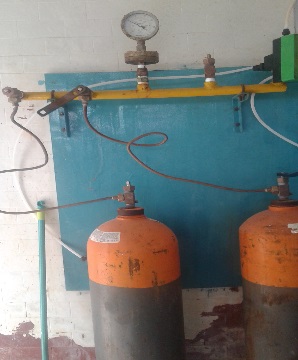 Duas entradas para um cilindro de cloro, duas saídas para dosador e uma entrada para manômetro para cloro gás sem contato elétrico.Unidade01 UN04Manômetro para cloro gás sem contato elétrico, 0-300psi/ 0-21kgf/cm², em aço inox com 4” de diâmetro do mostrador, conexões ½”NPT.Unidade01UN05Destilador de Água tipo Pilsen - Rendimento 10 Litros / Hora -  220 Volts. Tubo de destilação, caixa de controle e caldeira construído em aço inox 304; Segurança, na ausência de água, desligamento automático. Resistência em aço inox 304 blindada.Unidade01UN06Turbidímetro Digital - Faixa de Medição 0 a 1000 NTUAcompanha:2 Cubetas para medição (10mL).1 Cubeta de solução padrão 0NTU (10mL).1 Cubeta de solução padrão 20NTU (10mL).1 Cubeta de solução padrão 100NTU (10mL).1 Cubeta de solução padrão 800NTU (10mL).Unidade01UN07Medidor de pH e condutividade de bancada. Efetua medições de pH, mV, condutividade, resistividade, salinidade e temperatura com respostas rápidas e de acordo com as boas práticas laboratoriais (BPL).Faixa de Ph: 0,00 a 14,00Faixa da Temperatura: 0,0 – 100,0 C, inclusos 2 kits de calibração; Precisão Ph: +/- 0,02; Resolução Ph: 0,01; Faixa mV: +/- 1999mV; Precisão mV: +/- 0,2mV (-199,9 ~ 199,9mV) ou +/- 1mV para outras faixas; Resolução mV: +/-0.1mV (-199.9~199.9mV) ou +/-1mV para outras faixas; Faixa de Condutividade: 0~199.9mS/cm; Precisão da condutividade: +/- 1% F.S +/- 1 digito; Resolução da condutividade: 0,05% da escala total; Faixa de salinidade: 0~11.38ppt, 0~80.0ppt (NaCl); Precisão da salinidade: +/- 1% F.S +/- 1 digito; Resolução salinidade: 0,1; Alimentação: fonte bivolt.Unidade01UNItemDescriçãoUnidadeQtd.08Medidor portátil de oxigênio dissolvido com função DBO.Medidor portátil à prova d’água para Oxigênio Dissolvido e DBO com sonda de 4 metros;Faixa de OD: 0,00 a 50,00 ppm (mg/L); 0,0 a 600,0% de saturação. PRINCIPAIS APLICAÇÕES: Meio ambiente, água e esgoto, aquicultura, fabricação de alimentos.Unidade01UN09Reator para DQOTemperatura de Reação: 105°C ou 150°C (221°F ou 302°F)Faixa de Temperatura: -10°C a 160°C (14°F a 320°F)Capacidade:   25 frascos (diâmetro 16 x 100 mm), um receptáculo para um termômetro de aço inoxidável de referênciaResistencia elétrica: 220VUnidade01UN10Dosador de pastilha de cloro Capacidade de carga: Máximo 2,60 Kgs.
Carga: Pastilhas de cloro de dissolução lenta, 50/200 grs.
Fluxo máximo: 189 m3/hrUnidade04UN11HIDROEJETOR TIPO VENTURI. CAPACIDADE: 0 À 120L/h.              Unidade02 UN12Estufa para cultura bacteriológica.Capacidade: 150mLUnidade 01UN13Colorímetro Visual de bancada com disco para análise de alumínio, escala entre 0-3,0mg/L Unidade01UN14Cubeta de vidro para aparelho Turbidímetro AP2000 com tampaMedida: 65x20mm, escala 10mL da amostraUnidade06 UN15Chave para haste de válvula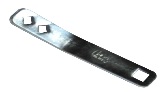 Unidade02 UN16Fotômetro MD 600 (multiparâmetro) incluindo análise de DQOUnidade01 UN17Aparelho medidor de bancada de fluoreto (método SPADNS)Unidade02 UNItemDescriçã oMarcaUnidad eQuant. LicitadaValor Unitário Registrado (R$)Valor Total Registrado (R$)ItemEspecificação do(s) iten(s)Marca/ Model oUnidadeQuant.Preço Unitário R$Preço Total R$01Descrição do itemUn